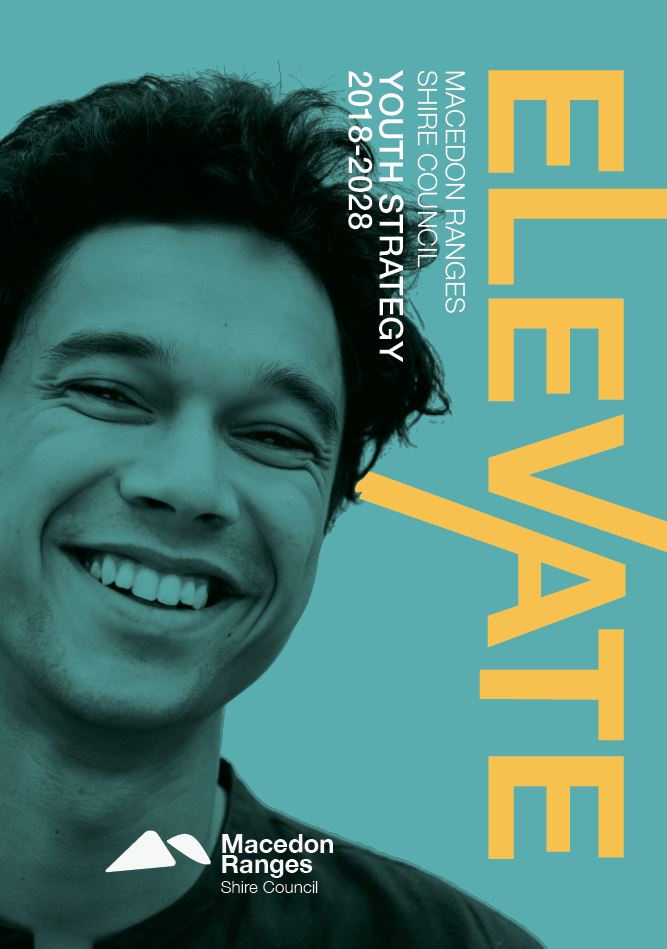 AcknowledgementWe acknowledge that Macedon Ranges Shire is located on Dja Dja Wurrung, Taungurung and Wurundjeri Country whose ancestors and their descendants are the traditional owners of this Country.We acknowledge that they have been custodians for many centuries and continue to perform age old ceremonies of celebration, initiation and renewal.We acknowledge their living culture and their unique role in the life of this region.“Not your usual Council strategy,” an introduction from our young 
Co-designersElevate – the Macedon Ranges Shire Council Youth Strategy – is a game plan for what Council will do for young people in the Macedon Ranges over the next ten years. This document outlines how Council will work with young people, parents, schools, workplaces, service providers and other levels of government to raise up young people. It is not your usual Council strategy; it was co-directed, co-developed and co-written by young people with assistance from Council’s Youth Development Unit. The Strategy is a product of months of meetings, interviews, surveys, tours, consultations, mind-maps, brainstorms, thinking, and informal discussions, problem-solving and writing.As the authors of this Strategy, we understand what it is like to be young in the Macedon Ranges, because we are young people living, working and studying in the Macedon Ranges ourselves. In putting Elevate together, we’ve drawn on our own experiences and those of our friends, as well as stories we gathered from hundreds of other young people. You told us the best things about growing up in this area, as well as some things that you would like improved. You shared your thoughts on everything from the best spot to put a new skate park to plans to open a cinema in every town. You suggested ways to make healthcare more accessible for young people who can’t yet drive and have to be in school until 3.30pm each weekday. You recommended that Council do these things, not because you feel entitled, rather because you deserve to be supported and elevated.Elevate, the name and theme of this Strategy, spoke to us in many ways:Firstly, we know the best way to elevate young people is with the backing of the community.  At the heart of elevation is collaboration.Secondly, this Strategy actively elevates the voices and desires of young people. We prioritise their stories and recommendations. Rather than employing an external consultant, or writing it themselves, Council engaged us – twelve young people from the Macedon Ranges – to take control of every aspect of this Strategy. As a result, it is grounded in real, lived experiences.Elevate means to raise something higher. Broadly speaking, most young people in the Macedon Ranges already enjoy a relatively good quality of life. However most is not all. Our Strategy recognises this and will – through practical actions – maintain and improve the quality of life for all young people in the Macedon Ranges. Elevate will drive improvement in the delivery of services by Council and other agencies in the area. We found that these service providers are already doing great things and are eager to do more. Here, we provide practical ways that these service providers can elevate their offerings, making them more relevant, efficient and accessible for young people.“A fantastic opportunity,” Co-designers on being Co-designers“Being a Co-designer of Elevate has been a fantastic opportunity. The tasks we completed pushed us far outside our comfort zones and honed our skills. Working alongside young people, Council members and a range of other stakeholders has provided us with training and experiences that no ordinary job can offer. Knowing that the strategy we have designed will support young people in the Macedon Ranges today and into the future is rewarding and fulfilling.”Our Elevate Co-designers live across the breadth of the Shire and range in age from 16-21.Sebastian AntoineKieran AtkinsRebecca BarkerGabriella CandiaKyle HayesBridie Johnstone Tara KankindjiDean KaropoulosLachlan McKenzie Rhys MortonMeghan WalkerRen Wilson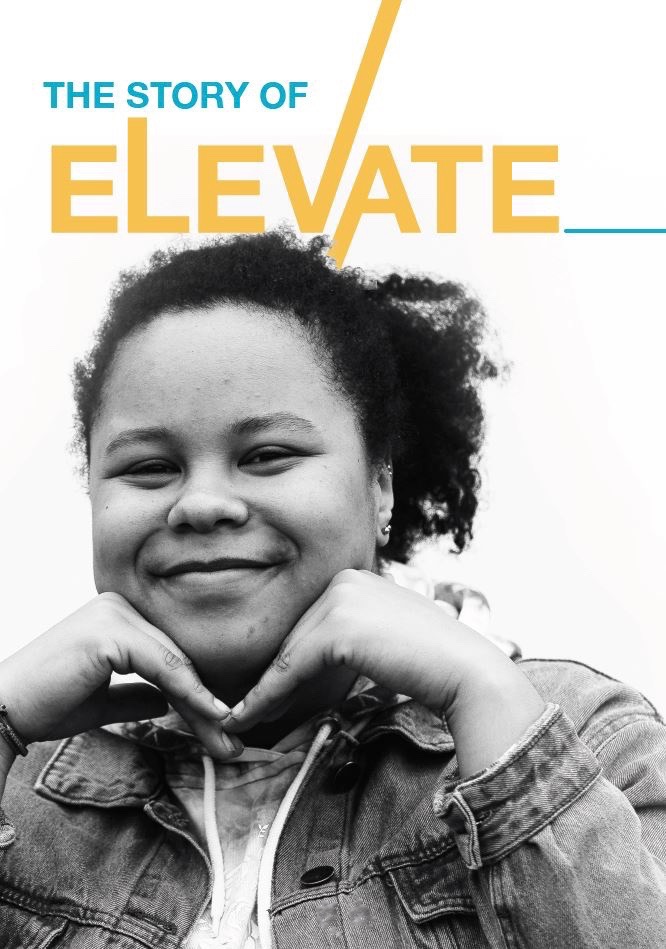 The Story of ElevateElevate, what we didWe developed Elevate, a ten year Youth Strategy 2018-2028, through a unique partnership between young people and Council. From over 50 applicants, 12 young people aged 16-21 were formally engaged by Council to co-design Elevate. Working as casual Council employees, these individuals led the development of the Strategy from its inception to delivery. The consultation process for the Youth Strategy was one of the largest undertaken in the Macedon Ranges, and the first to be led by passionate members of the community themselves. More than 1,000 people shared their experiences through surveys, group discussions, key informant interviews, youth summits and a presentation session all of which were facilitated by young people.Elevate, why we did itYoung voices and young lives – the great shape of things to come – here and now!First and foremost we believe that by raising young people up, by elevating, supporting and celebrating them we ensure that they are in great shape mentally, physically and socially, now and into the future. This in turn positively impacts the Macedon Ranges community, now and into the future.This Strategy will guide the work of the Youth Development Unit (YDU) for the next ten years. It holds critical data and analysis that provide a solid foundation as to what we will do and why. It highlights ways in which the Macedon Ranges Shire Council can support individuals living, working and studying in the Macedon Ranges aged 12-25 from 2018-2028. While much of this work centres on Council’s Youth Development Unit, there are actions that touch on many different areas of Council’s work. Equally, we recognise that much of the work that has been identified in this Strategy must be led by others in the community, including the State Government, schools, service providers, community organisations. We will seek to embrace all partners as we meet the needs of young people in our community, and continue to elevate the next generation of leaders, thinkers, workers and families.This Strategy helps Council understand more comprehensively how the varying Council departments work together. Many Council areas have a connection with the work of the Youth Development Unit. This cross department connection is also evident in the following Council plans and strategies:The Macedon Ranges Shire Council Plan 2017-2027Arts and Culture Strategy 2018-2028Sport and Active Recreation Strategy 2018-2028Economic Development Strategy 2009-2019Environment Strategy Climate Change Action PlanMunicipal Emergency Management PlanOrganisational Gender Equality Action Plan 2017-18Goldfields Library Corporation Library Plan 2017-21Our work in the development of this Strategy has also been guided by the five priority areas outlined in Council Plan (2017-2027) 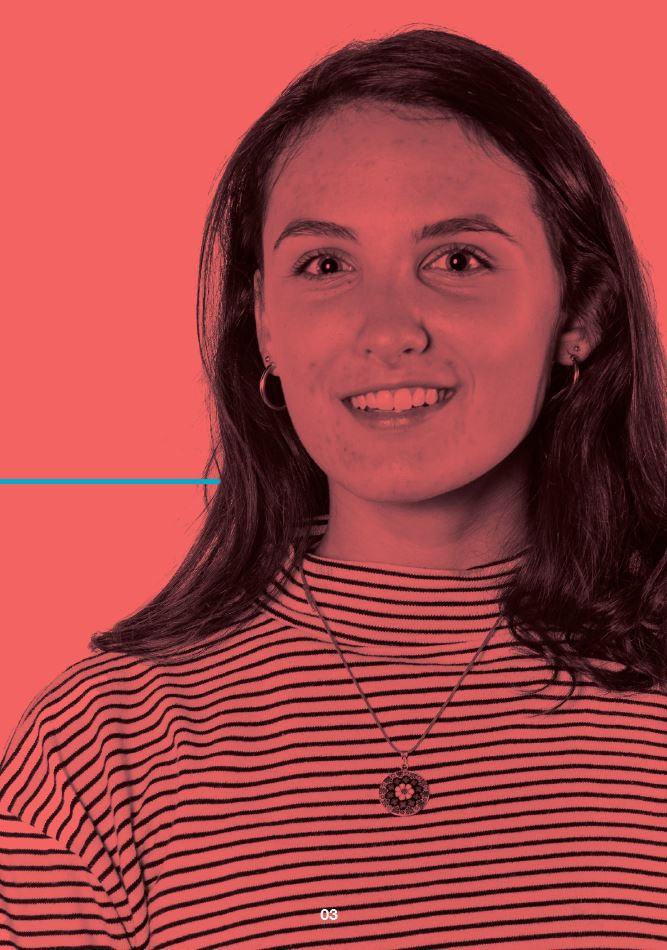 The current situationYoung people account for 7,272 people or 15.77% of the total Macedon Ranges population (Census 2016). In the 10-24 age bracket 72 young people in the Shire are Aboriginal (Census 2016). Of the overall Macedon Ranges Shire 13.4 % of the population was born overseas. By 2028 the total number of young people in the Macedon Ranges Shire is expected to grow to 8,777 (forecast.id).Depending on the source used, there are different growth levels predicted over the next 10 years and beyond.  However, irrespective of the source, the total population of the Shire is expected to increase over the next 20 years (i.e. to 2038) and requires consideration in this strategy.Our population is dispersed across nine townships, with secondary schools in Kyneton, Macedon, Woodend, Gisborne and Bullengarook. Services for young people are largely based in Gisborne and Kyneton, with limited services growing in Romsey. Expected population growth in Riddells Creek, Gisborne and Romsey will pose challenges for service delivery over the next decade. While the focus of Elevate is on people aged 12-25, we understand that this category is just one label and just one experience that shapes the lives of the individuals in this group. Age, like gender, sexuality, race, class, and other attributes, affects different people in different ways at different times. We recognise that inequalities are never the result of any single or distinct factor. Rather, ‘they are the outcome of different social locations, power relations and experiences’. We have tried to understand the diversity of young people in the Macedon Ranges in all their forms; considering all of the different factors that can disadvantage or marginalise individuals.The Macedon Ranges Shire Council has a Youth Development Unit (YDU) to lead its support for young people aged 12-25. With a Coordinator and five part time employees, the YDU runs a series of youth related programs and activities. In the 2016/17 financial year period the YDU ran a total of 195 events/sessions for a total of 3340 participants. (Appendix E).Council continues to recognise the need and value of engaging young people as partners in our community. This is evidenced through cross departmental engagement of young people within Council with services and programs being delivered through Sports and Recreation, Economic Development, Cultural Development, and Tourism and Environment. In 2016, Council formally recognised its commitment to young people through the Macedon Ranges Shire Council Youth Charter, in the form of eight guiding principles to help foster stronger engagement with young people:We are reaching out: Council actively reaches out to young people in order to engage them more fully with a variety of Council departments, events and processes.  We are inviting in: Council reviews how it presents itself to young people in order to remove obstacles and barriers to connecting with Council.    We are partners: Council sees young people as valued and necessary partners in the development and success of the community.  We are equals: Council sees young people, in all their diversity, as equals. As equals, they’re respected, listened to and included in the making of decisions that affect community.      We are talking: Council keeps an ongoing dialogue with young people. We don’t assume to know what they think, want and need, we ask them.      We are working together: Council actively supports, empowers and skills young people by working with them. Likewise, Council develops skills, is supported and empowered by working with young people.      We are adventurous: Council is agile and responsive to fresh ideas and new and unexpected ways of being, doing and engaging with young people.      We are community: Council recognises that young people are uniquely situated to be a representative force / voice for the whole community. Young people & the State Government The Victorian State Government has committed to an inclusive society where all young people are empowered to voice their ideas and concerns, as part of its 2016 Youth Policy. This is being supported by a state-wide youth summit, youth congress, annual youth surveys and social policy design labs.From 2017-2019, the State Government has also committed to supporting partners in designing and delivering programs to improve the health and wellbeing of diverse groups of young Victorians with a focus on: Preventing alcohol-related harm among young peoplePreventing the uptake of smoking among young people Promoting young people’s mental wellbeing by building physical activity, resilience and social connection.  Regional Development Victoria (RDV) is the Victorian Government's lead agency in developing rural and regional Victoria.  RDV is a division of the Department of Economic Development, Jobs, Transport and Resources and provides crucial investment to support youth engagement, employment and connection.The Department of Health and Human Services empowers young people through its Engage! and FReeZA funding, supporting youth participation, skills development and youth events. Stated priorities for the State Government include:Getting young people involved Services that meet the needs of young peopleCreate new ideas and partnershipsThe Department of Education and Training also supports 31 Local Learning and Employment Networks (LLENs) across Victoria – including the Central Ranges LLEN which includes the Macedon Ranges – and a School Focused Youth Service (SFYS) which is based at Cobaw Community Health and covers the local government areas of Central Goldfields, Mount Alexander and Macedon Ranges. Youth Affairs Council of Victoria (YACVic) is the state peak body representing and advocating for young Victorians and the youth sector. Macedon Ranges Shire Council is an active member.Young people & the Federal GovernmentWe recognise the Australian Government has responsibility for managing the Federal Budget, and setting strategic policy direction in areas such as healthcare, education and social support structures such as Centrelink.  No Minister for Youth exists in the current portfolios. The national peak body for young people, Australian Youth Affairs Coalition (AYAC) was dissolved in 2017.The Government has committed to prioritising access to quality higher education, to support economic productivity and social wellbeing for young people. The Government has recognised that the learning and education journey is different for every person, particularly people from disadvantaged backgrounds and vulnerable communities.In 2016, the Government invested $840 million in a Youth Employment Package to increase the employability of vulnerable young people. And, the Youth Jobs PaTH program assists young Australians in finding employment, by providing them with practical pre-employment training, and with real work experience through internships. The Federal Government has also identified youth-homelessness as a key public policy initiative. The Reconnect program uses early intervention services to assist young people aged 12 to 18 years who are homeless, or at risk of homelessness, and their families.Elevate, how we did itThe development and consultation process which led to Elevate was one of the largest ever undertaken in the Macedon Ranges, and the first to be led by passionate young members of the community. Consultations were conducted across the Macedon Ranges, with feedback provided from 14 townships. More than 1,000 people shared their experiences through a range of activities, all of which were facilitated by young people. These activities included; online and face to face surveys, focus groups, pop up consultations, youth summits, one on one stakeholder interviews and attendance at a regional assembly – 49 consultations and 718 online and face to face surveys in total. Of the overall number of individual community members engaged in our consultations, 61% were young people. Once Elevate was drafted review consultations were held to check back in with the community on what we’d found.Here’s a breakdown of the process that led to Elevate, how we went about it and what we found. Numbers:Surveys and consults (949 individuals engaged)Public Comment and Elevate draft review consults (83 individuals engaged)Grand Total (1032 individuals engaged)Elevate used an Integrated Design, Evaluation and Engagement with Purpose (InDEEP) approach; where research and the formation of ideas are undertaken concurrently. Underpinning this model was an ongoing evaluation of the process, where lessons were considered and approaches refined across time as we developed the Strategy. From January-February 2018, we conducted a ‘horizon scan’ literature review to identify common issues, trends, policy frameworks and best practice programs. This included a review of government reports, policy statements, issues papers, comparative youth strategies alongside published best practice reviews. A full list of consultations is included at Appendix B. All sessions prioritised opportunities for women, girls, people with disabilities, young people who identify as Lesbian, Gay, Bisexual, Transgender, Intersex, Questioning (LGBTIQ+), Aboriginal and Torres Strait Islander peoples and other marginalised voices. This included participation quotas and engagement approaches. Discussions in all consultation sessions were guided by the Lewis Method of Deep Democracy, where diverse voices are encouraged to be heard. Co-designers also undertook a one-day training in consultation approaches, facilitated by Pru Gell.The largest engagement with young people came through two Youth Summits (Appendix F), one with participants over 18, and the other with those aged 12-17. Each Summit was facilitated by young people. Group discussions were guided around key issues identified by the Macedon Ranges Youth Ambassadors. Written feedback, voting forms and video insights were also collected at the Youth Summit.In order to hear from socially or economically marginalised youth voices, we worked closely with partners such as the Victorian Police, to capture insights and experiences.    We analysed the combined data during two workshops held in March and April. Council and the young Co-designers collectively reviewed the information through a theory of change lens. Issue mind-maps were developed for each key challenge to uncover its direct and indirect impacts. Key objectives were then identified within this context, and corresponding activities prioritised. In small groups, we prototyped long-term, or complex ideas, to test activities and establish specific project solutions.  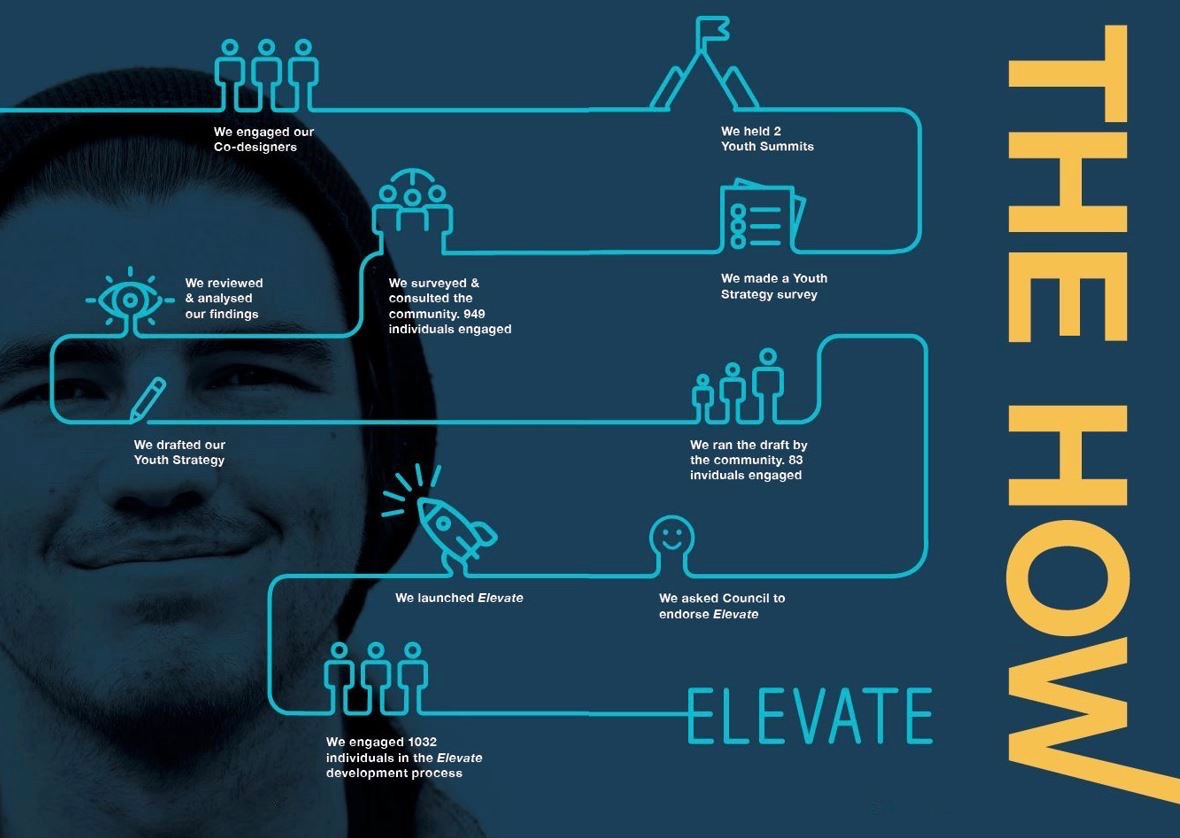 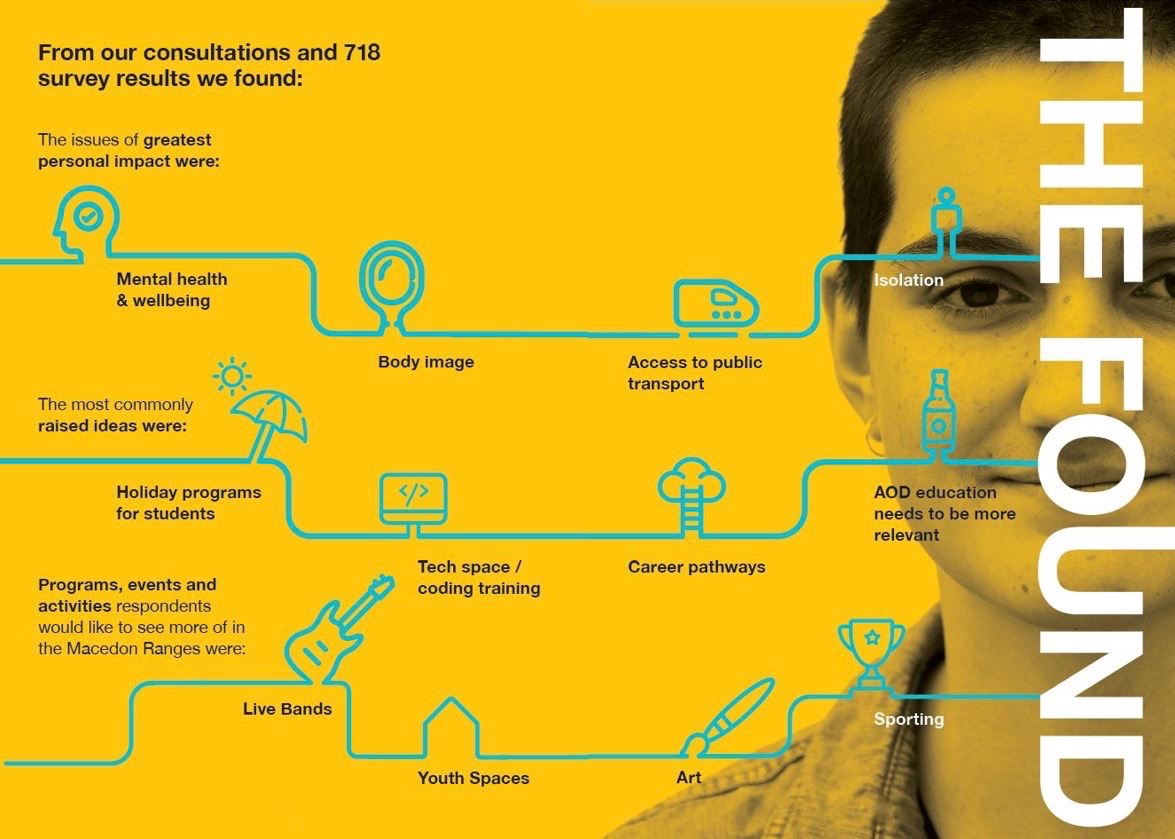 Elevate, what we foundFrom our surveys; the top issues affecting young people are highlighted in Charts 1 and 2. The most commonly raised ideas by young people and the most popular activities for young people are highlighted in Charts 3 and 4.Chart 1. Total number represents cumulative ranking of respondents’ top three issues.  Chart 2. Chart 3. Chart 4.Elevate, what we found cont’d…From our meetings and group consultations, twenty eight ‘observation’ themes were identified, and ideas were grouped as one of fifty three different themes. A full list of these is included at Appendix C. When combined with our research, the key findings highlighted below were identified.We found that mental health will almost certainly remain the most pressing challenge for young peopleMental health was considered the most important issue for young people in the Macedon Ranges in surveys. It had the greatest personal impact on survey respondents and was the most discussed issue at the Youth Summits. Forty percent of survey respondents’ listed mental health and wellbeing as one of the three most pressing issues they faced, including nearly 20% ranking it as their top issue – substantially higher than any other concern. Macedon Ranges Health reported that nearly all students who accessed school wellbeing did so with a mental health concern. While Resilient Youth Australia’s school resilience survey found that 41% of students (Years 7-11) felt constantly under strain, nearly 50% of students in Year 11 lost sleep through worry, and nearly one in every three students felt unhappy or depressed.“A lot of my friends are constantly coping with unhealthy amounts of stress”Nationally, almost one in four young people aged 15-19 showed symptoms of probable mental illness, according to Mission Australia. Around one in five respondents in national surveys were either extremely concerned or very concerned about depression. Mental illness has been identified as the biggest burden of disease for young people and 75% of people with a mental illness experienced their first episode in adolescence according to the Australian Institute of Health and Welfare.Globally, the World Health Organisation (WHO) announced that depression is now the leading cause of ill health and disability, having risen by more than 18% worldwide since 2005. Young women have been found to be twice as likely to suffer from anxiety and depression, with recent evidence in the UK indicating 21% of young women reported symptoms of these conditions to their GP. Young people interviewed highlighted stress, dealing with expectations, toxic relationships, bullying and trauma (such as family violence, or sexual assault) as drivers of these mental health issues. Indeed, over four in ten respondents indicated that they were either extremely concerned or very concerned about coping with stress. Suicide rates for young Australians are at their highest level in 10 years. It is the leading cause of death for young people. A third of all deaths for young men are due to suicide. Self-harm related hospitalisations for young females are 2.5 times higher than for young men. And suicide rates for women have doubled since 2005. The biggest concern raised by young people aged 5-25 calling Kids Help Line is mental health, according to the North Western Primary Health Network. Body image issues are also having a greater impact than most people realise. Body image ranked second only to mental health as having the biggest personal impact on survey respondents in the Macedon Ranges, despite not being regarded as a top five issue in other quantitative or qualitative measures. Body image also ranked as the third highest concern for Mission Australia; an issue which has been rising in significance over time.Council’s Live4Life program continues to make inroads in raising awareness of mental health issues and how to provide practical support to those in need. But education about mental health needs to start earlier and be more relevant to students. Three quarters of survey respondents aged 25 or under favoured starting mental health education in, or before Grade 6; including nearly a third (32%) who supported commencing before Grade 5. We also acknowledge that the results of the consultation may require Council to focus some work on 10 and 11 year olds, which has been typically out of the ‘young people’ scope.“Learning about mental health early is really important. Myself and a few other friends all dealt with mental health problems as early as year 8… If I had have been informed earlier about said resources then I may not have had to struggle for as long as I did and would have reached for help earlier.”Physical activity is also having an important protective effect on the mental health of young people in the Macedon Ranges. Resilient Youth Australia’s school resilience survey found 72% of students in Years 7-11 are keeping physically fit. While Mission Australia found, sport (as both a participant and spectator) were the top two activities for young people nationally.We found that safety is an ongoing issue – with multiple dimensions – for young peopleMany young people in the Macedon Ranges are not able to access the help they need, when they need it. No single organisation or individual is solely dedicated to engaging young people who may be struggling with a family or mental health challenge. Victoria Police’s Youth Engagement Officer – the nearest equivalent to a generalist youth support worker in the region – is inundated with requests for flexible, and responsive care for young people in need. In 2017 alone, the Youth Development Unit supported a number of young people who had considered, or attempted suicide; a role above and beyond allocated hours, and designated position descriptions. Young people will continue to lack the support they need without the addition of a generalist youth worker to support existing services in the area. “getting access to mental health services can be tricky, and also financially taxing”Most young people are not accessing the help they need because of stigma, access issues and a lack of awareness of what services are available. Fewer than 7% of young people surveyed indicated they would speak to a doctor or counsellor in the first instance if they had a personal problem. National studies, including Beyond Blue, have also found that young people seek help reluctantly. Services that are not flexible, mobile, known or trusted are simply not used. The peak advocacy body for young people in Victoria, YACVic, has echoed these findings. Relationships can be a source of both strength and angst for young people. Most young people spoke favourably about their peer support networks, with nearly one in three preferring to confide in a friend rather than parents, siblings or other support people when needed. However, bullying, both in person and online, was rated as the third highest issue for young people in the Macedon Ranges, and had the fifth highest rating in personal impact. According to Resilient Youth Australia’s school resilience survey, 38% of students claimed to have been bullied at least once in the past 12 months, with 16% of students reporting being bullied at least three times a week. Boredom, isolation, stress and poor support networks were seen as key drivers for bullies. Several young people spoke of the effects of ‘toxic relationships’, where they simply were not aware what appropriate behaviour they should expect. Nationally, women in Australia aged 18 to 24 are more likely to experience physical or sexual violence than women in any other age group (Australian Bureau of Statistics (ABS, 2013). 13% of women aged 18-24 have experienced sexual or physical violence in the past 12 months, while eight out of ten women aged 18-24 were harassed on the street in the past year, according to Our Watch. Young women in the Macedon Ranges identified ‘feeling unsafe’ as a significant personal issue. A 2014 report by VicHealth also found that young men showed a lower level understanding of violence against women and gender equality and a higher level of attitudinal support for violence against women.Problematic alcohol and other drugs (AOD) usage was considered the second highest issue for young people, and was the most discussed challenge in conversations. Binge drinking was considered reasonably common in the Macedon Ranges, given the prevalence of private parties, a lack of entertainment options and cultural norms around drinking. Victoria Police reported that most youth crime in the Macedon Ranges is associated with possession or dealing cannabis. Nationally, around 16% of 12-17 year olds have tried cannabis, though usage rates are possibly higher in the Macedon Ranges according to anecdotal evidence. Many young people highlighted boredom, stress and isolation as the drivers of problematic AOD issues. Problematic AOD often increases risk taking behaviour, while harming individuals’ capacity to maintain relationships, study and work. It can also be used to mask a growing mental health problem.“People think that excessive alcohol use is a norm and a ‘rite of passage’”More needs to be done to provide affordable and emergency housing for young people in the Macedon Ranges. Insecure housing for young people – couch surfing, or remaining in unsuitable accommodation arrangements – was raised during Youth Summits as an important issue. Nationally, 46% of people who are homeless in Australia are younger than 25.We found that isolation can be both a problem and a symptom of a problemMany young people identified isolation as driver of mental health issues, problematic AOD usage and an inability to access work and support services. Equally, according to Beyond Blue, withdrawal from social connection can often be a sign of a young person struggling. Isolation was identified as the fourth most significant issue affecting young people, and was also the fourth most discussed issue in consultations. “When I needed services, I couldn’t find them.”Social media has a mixed role in connecting young people. Research has found that while social media can increase positive social connections for young people, cyberbullying is an amplified issue for young people living regionally, who are more reliant on social media platforms for social connection. Compared to their Metropolitan counterparts, regional people (this includes young people) are more likely to witness or experience harassment or bullying through social media. Youth spaces were the most discussed idea raised during consultations, highlighting a need for more opportunities for young people to come together outside of school to learn, connect and play. According to the school resilience survey, 78% of students are part of a social or sporting club. This shows young people want to feel more connected to those around them. Our ongoing youth spaces at Council’s Youth Development Unit also show there is a young cohort looking to gather, socialise and engage in activities that fall outside of mainstream or sport based recreational pursuits. Research has consistently found that connectedness may decrease the risk of suicide, boost mental health, and increase productivity.Public transport is a key barrier to social connection in rural communities such as the Macedon Ranges. Young people rely on parents and limited public transport to commute to school, sport, services and other recreational activities. Young people who live beyond walking distance from train stations in Kyneton, Gisborne or Woodend often depend on connecting buses or family/friends for transportation – limiting their ability to independently access people, places and support.Young parents are feeling particularly isolated. Around 5% of new parents in the Macedon Ranges are aged 15-19 (North Western Melbourne Primary Health Network). Research has found that young parents, particularly young mothers, face several major adjustments to their identity and they are particularly vulnerable to experiencing postpartum depression, and stress. Young parents in the Macedon Ranges noted they felt particularly disconnected; many were too intimidated to join parents groups, or were unable to access existing services. Our findings echo and are supported by findings in Council’s past Young Parent Connection Project.Many young people must also commute long distances to access certain services. With a dispersed population placed between Bendigo and Melbourne, young people in the Macedon Ranges are often serviced by organisations based outside of the Shire. Even within the Shire, accessibility from township to township can be difficult for young people. Flexible engagement is critical to ensure services can meet the unique demands and circumstances for young people.We found that identity matters…a lot The achievements of young people should be recognised. Young people indicated that promoting their achievements challenges community expectations, builds confidence and promotes the unique identities and experiences of the diversity of young people in the Macedon Ranges.Young people want to be accepted as they are. Discrimination is as big an issue as problematic drug use. Young people reported the same levels of personal impact for discrimination as they did for problematic drug usage. Young people identified as having being judged by age, gender, sexual orientation, ability or socio-economic status. Discrimination, particularly of individuals identifying as Lesbian, Gay, Bisexual, Transgender, Intersex or Questioning (LGBTIQ+), was the most common issue raised during YACVic’s 2017 youth forum for the Loddon Campaspe region.LGBTIQ+ young people felt particularly judged and excluded. Nationally, lesbian, gay, bisexual, transgender and intersex Australians are twice as likely to have a high/very high level of psychological distress as their heterosexual peers. Young LGBTIQ+ individuals are most affected. 55% of LGBTIQ+ individuals identifying as women aged between16-24 reported experiencing a mental health problem.Same-sex attracted young Australians have 6 times higher rates of suicide attempts than their heterosexual peers. As Beyond Blue notes, the elevated risk of mental ill-health and suicidality among LGBTIQ+ people is not due to sexuality, sex or gender identity in and of themselves but rather due to the impacts of discrimination – isolation/exclusion, as key determinants of health.Similarly, 15% of Australian adolescents and young adults (aged 15–29) with disabilities have poor psychological health. The experiences of young people with a disability in rural communities, such as the Macedon Ranges are also complicated by a lack of support services, a lack of public transport and poor accessibility.We found that young people can drive change in their communities, but to do so they need to be embraced as partners by the communityInvolving young people in an organisation or in the community benefits everyone. Research shows improvements in skills, opportunities, knowledge, health and well-being for younger and older people. Research also indicates that services, particularly local government services are more effective when it involves young people in design and decision-making processes.Giving young people a voice creates a shared sense of belonging. During our Youth Summits in 2017, one of the most common recommendations was for Council to host more summits, forums and workshops with young people. Young people felt valued, recognised and connected.Young people have been found to develop increased self-esteem, negotiation techniques and communication skills through participation in decision-making. Research indicates that providing supported opportunities to contribute to decision-making increases a range of soft-skills essential in academic, social and employment settings.Youth participation can stimulate a more inclusive and cohesive community. Involving young people can transform entrenched biases, more effectively address needs, and create a collective purpose across generations.There is a need for community organisations and groups to create more meaningful ways and opportunities to involve/engage diverse groups of young people. Few, if any, local organisations provide pathways for youth engagement to address the underrepresentation of young people in decision-making roles.We found that helping young people to feel more supported requires a community-wide approachCommunities need to do more to combat rising levels of youth unemployment. Youth employment is around 12% - around double national unemployment rates. Here in the Macedon Ranges, youth unemployment is likely to be between 15-25%. Unemployment – particularly long-term unemployment – can have devastating effects on young people’s financial and emotional wellbeing. Roy Morgan Research found that as the youth unemployment rate rose, mental health issues among young people simultaneously rise.The closure of the satellite VCAL program in 2017 has left a gap for students needing tailored educational support. It remains to be seen how the upgrade of Kyneton Secondary College, including the development of a Training and Innovation Hub, will address this need.Career pathways was one of the most discussed issues during consultations. Young people identified a lack of suitable work opportunities, a lack of affordable transportation and competition with older workers as key barriers to meaningful work in the Macedon Ranges. Young people identified additional work experience opportunities, volunteering and mentoring as key initiatives that could support their transition into the jobs they desire.“there should be more ways for people like me to get jobs”Intergenerational links were highlighted as crucial connections for many young people today.  Mentoring can have a range of positive outcomes for young people, particularly those disengaged from study or work. The Realising Their Potential report, survey found that 78% of respondents said they were less likely to use drugs or alcohol as a result of being in a mentoring program, 81% said they went to school more often, and 90% said they had a more positive view of their futures. While 70% of students indicated they have support from adults other than parents; camps, activities and programs can, and should, be used to further foster connections across generations. Many young people need early intervention support to overcome entrenched disadvantage. Around four to six per cent of the community experiences chronic or persistent poverty or deprivation. Socio-economic disadvantage, family violence and mental illness are all key contributors that can cause young people to endure long-term disadvantage. While young people aged 10–17 under youth justice supervision during 2014–15 were 15 times as likely as the general population to be involved with the child protection system in the same year. Transitioning from school can be difficult. Both early-leavers and school graduates (around 85% of young people in the Macedon Ranges finish Year 12 according to the school resilience survey) reported finding the post-school period to be more challenging than they expected. While 65% of current students in the Macedon Ranges reported feeling optimistic about the future, many school-leavers indicated they felt underprepared for post-school work or study. Many young people also leave the Macedon Ranges to pursue opportunities, meaning they are embarking on these new challenges often without the support of family and friends. During consultations, YACVic also identified a strong desire for life skills training in school, including topics such as consent, relationships, self-defence, finances, tax, and voting.“jumping from high school in the Ranges to uni and work in the city, it’s been quite a shock to the system….there’s a lot of pressure to succeed/get up to their ‘standard”We found there needs to be more spaces and events to excite young peopleYoung people need inspiring spaces and opportunities in the Macedon Ranges to learn, play and connect. Youth spaces were the second most popular initiative young people wanted to see more of in surveys. It was also the most commonly raised idea during consultations. Current Council-led youth spaces in the Macedon Ranges are servicing a broad range of young people each week, but should continue to grow and evolve to meet the need identified by young people. Consistent with best-practice, such spaces should, where possible, be youth-run (with support from a youth worker), be multipurpose, facilitate skills development, and foster belonging in a safe environment. Existing spaces that young people frequent, such as libraries, need to be more engaging and more inspiring. Young people surveyed visited libraries, on average, less than once a month. Libraries were seen as catering to children and older people, with few programs, spaces or initiatives targeting young people. As a study space, WIFI is an important drawcard, but few young people felt genuinely welcomed in libraries. Opening hours were viewed as a common hindrance to after school or weekend study. Libraries can be youth hubs for young people.  Examples in Bendigo and Castlemaine provide space for groups or individuals to gather, study and socialise. Programs, such as coding training or band rehearsal space after hours, could draw young people inside. And simple investments such as charging stations, basic tech labs, and hang-out spaces have been found to transform youth engagement with libraries.Young people need creative outlets. According to VicHealth, engaging with creative activities has been found to contribute to better academic outcomes, improved levels of self-esteem and a reduction in drug and alcohol consumption for young people. In the Macedon Ranges, around 45% of students are already involved creatively in art or music, though most do so within school structures. Young people surveyed overwhelmingly indicated their desire for more youth-friendly events, such as live music, outdoor cinemas and art exhibitions. Boredom was one of the most common issues raised during consultations. Social events can stimulate and inspire young people and foster peer-to-peer connection.Parks, gardens and the natural environment were the second most frequented spaces (outside of homes and schools) listed by young people surveyed. Young people in the Macedon Ranges are using our natural environment, and many wanted to do more to help protect and promote these spaces for their peers, and for future generations to enjoy.Service providers need to find ways to better promote their workMany young people are not aware of the programs, events and opportunities available to them. That service providers need to promote more effectively the opportunities available to young people was the third most discussed need in consultations. Young people commonly called for programs and activities that are already available in the Macedon Ranges, such as youth spaces, stand-up performances, live music and services such as free medical consultations, LGBTIQ+ spaces, transitional housing support and counselling. Many young people are simply not aware of the opportunities they may desire or need. While more work needs to be done to make services and activities more accessible and appealing (as discussed above), service providers must also focus on more effectively promoting their work to foster greater engagement with young people. During consultation, service providers themselves acknowledged they must do more to promote their programs.There needs to be more collaboration and cross-promotion between service providers. Young people consistently reported they felt confused about what service providers do, and where they should go if they need support. Some service providers reported vulnerable young people can ‘give up’ if they face barriers in getting the help they need. Many young people suggested that service providers need to be more interconnected to help young people find the right support.“There needs to be a stronger connection between those who can help and those who need help”Service providers must constantly refresh their engagement approach, to ensure they are reaching young people. How young people access information continues to rapidly evolve. Over the past 12 months for example, Facebook usage in Australia has slightly declined, while Instagram rose from 31% to 46%, Twitter from 19% to 32%, and Snapchat has risen from 22% to 40%. In the US, Snapchat has already outpaced Facebook as the platform of choice for young people. Over the next 10 years, new platforms will inevitably emerge. Given the pace of change, Council and service providers must work quickly and flexibly to ensure they are effectively reaching young people through relevant social media.Schools are an essential channel of information for students and parents. They are critical gatekeepers ensuring students are not inundated with information ‘noise’, but also must work collaboratively with service providers to ensure the right information is reaching those that need it most.Elevate, action	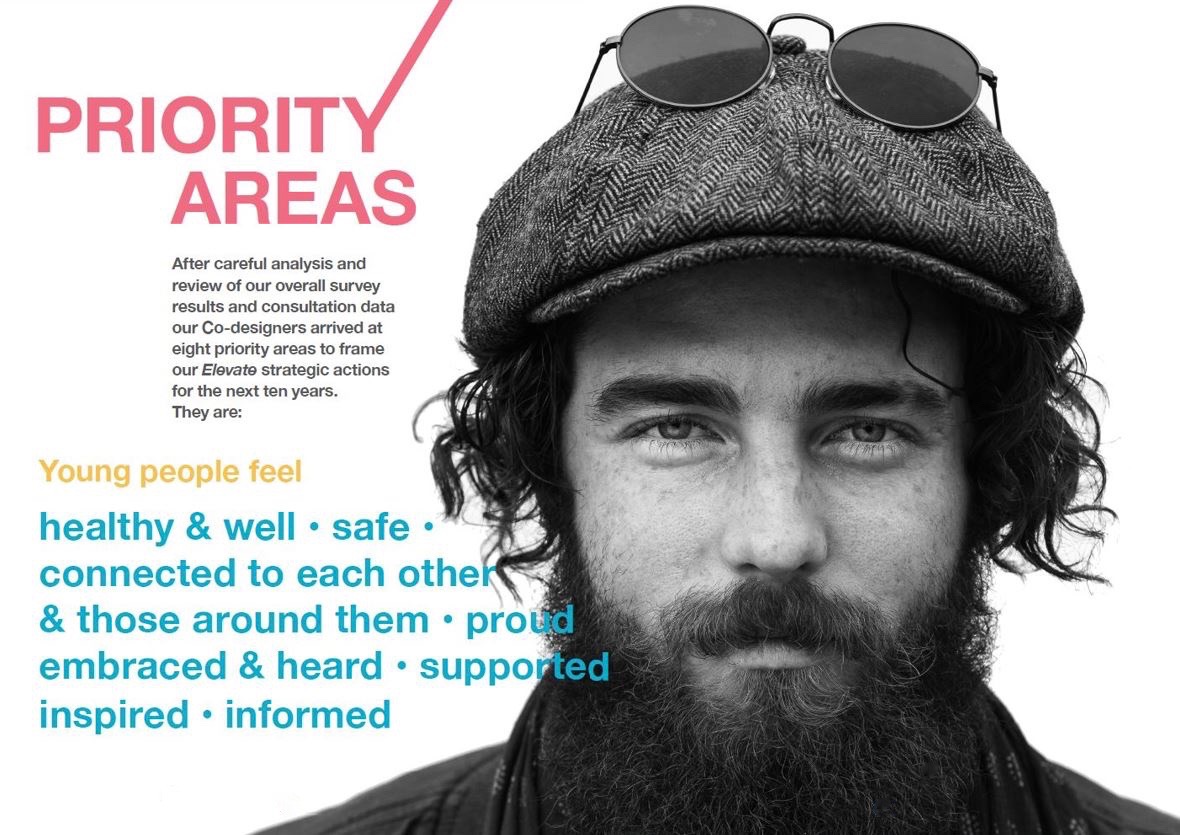 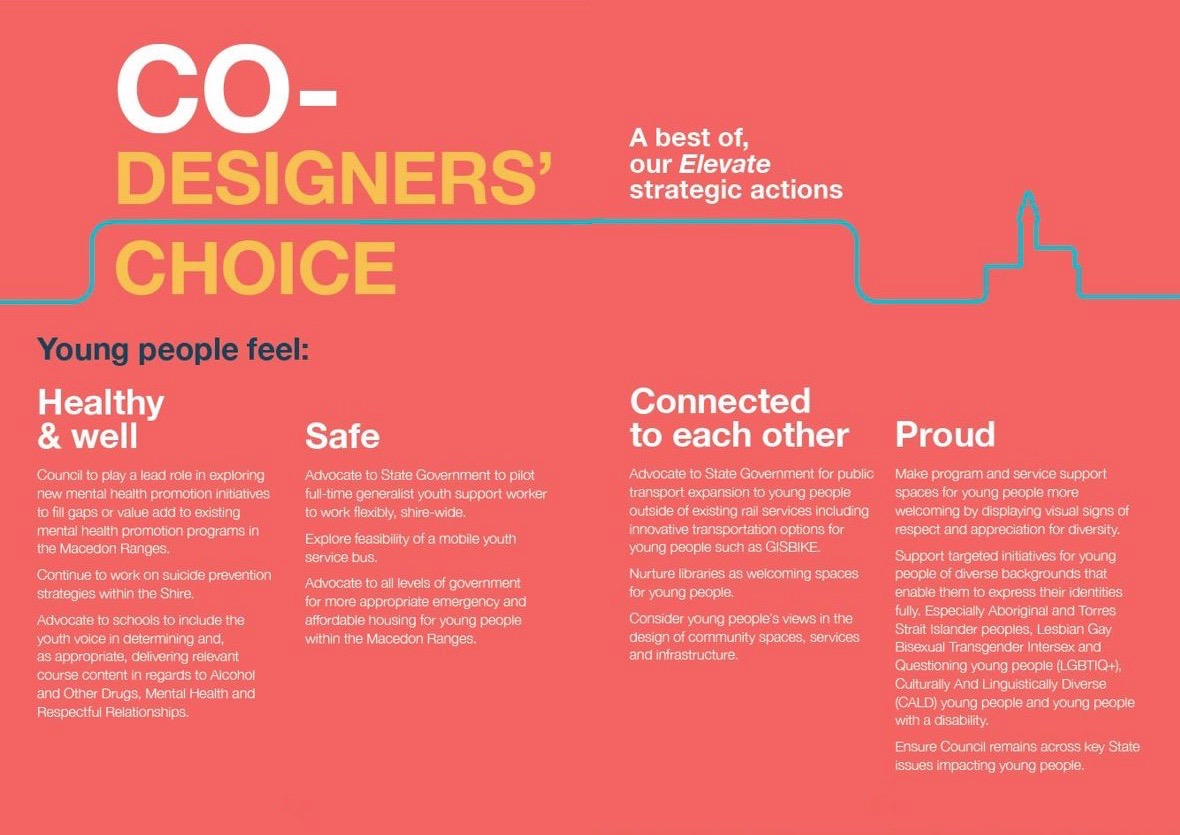 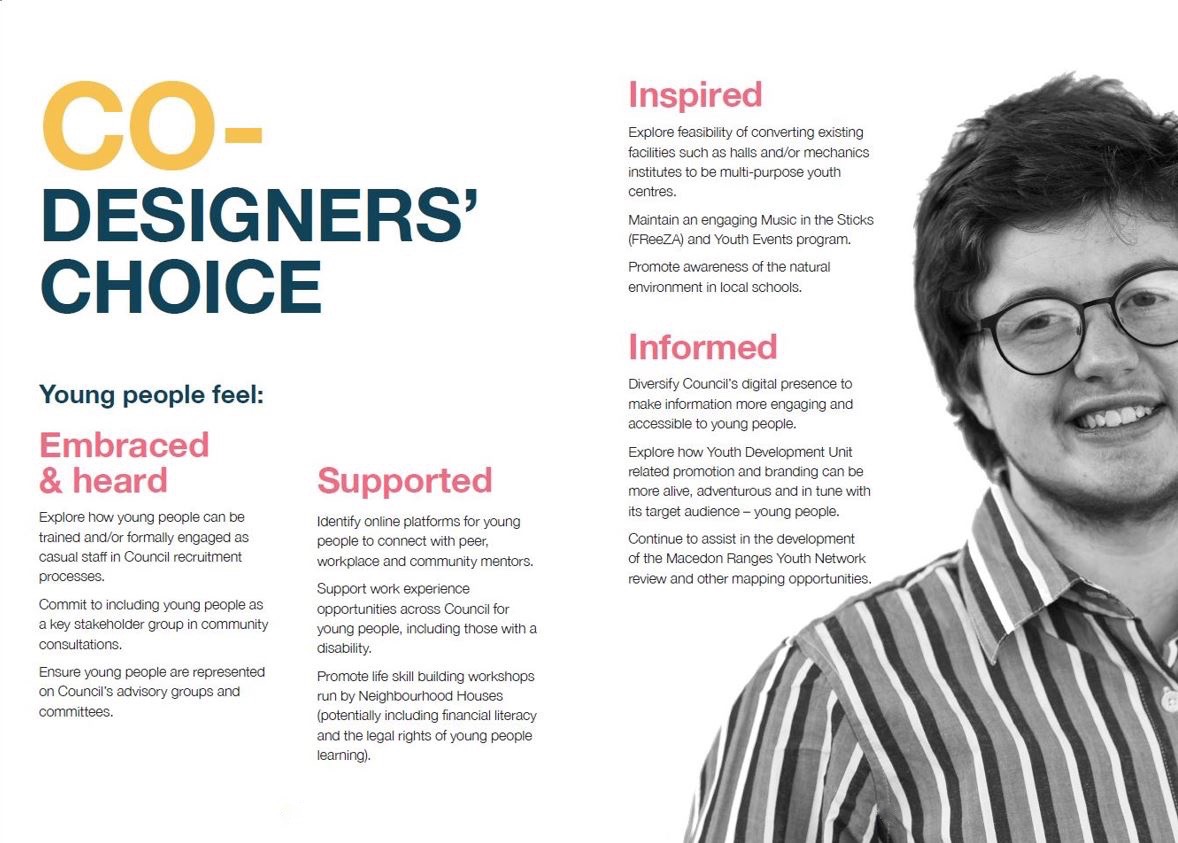 Action Table Legend: TimeframeResourcesWhere there is no allocated resources for the actions below, the Youth Development Unit will submit business cases for Council consideration through the annual budget process. The Youth Development Unit will also seek State and Federal funding and collaborative partnership opportunities to assist in realising this strategy.Priority Area 1: Young people feel healthy and wellPriority Area 2: Young people feel safePriority Area 3: Young people feel connected to each other, and those around themPriority Area 4: Young people feel proud Priority Area 5: Young people feel embraced and heardPriority Area 6: Young people feel supportedPriority Area 7: Young people feel inspired Priority Area 8: Young people feel informed 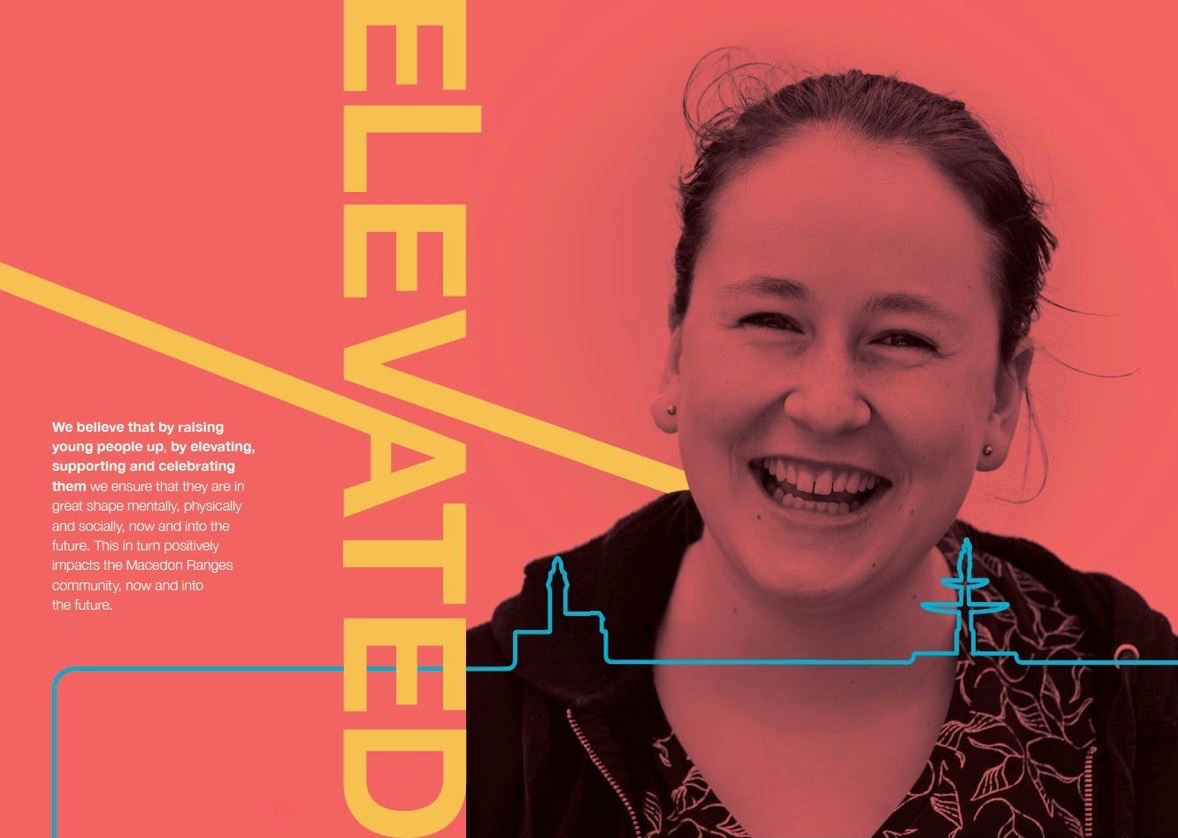 How we will implement ElevateWe will develop annual action plans that detail how we will work towards achieving our goals and objectives.  These action plans will be prepared in line with Council’s budget cycle and will allow us to respond to emerging opportunities such as new streams of government funding or community-led initiatives.  We will use this annual planning cycle to review and refresh the strategy as required.We have identified high level actions, outcomes and performance indicators against each objective to guide how we promote, support and invest in youth development in the Shire over the next ten years. How we will evaluate ElevateYouth Summits will be held once every two years to review our work, and re-prioritise our Elevate actions. A mid-term review will be conducted internally to formally evaluate our progress and identify any emerging gaps that need to be addressed. This will likely use ‘most significant change’ evaluation methodology to highlight evidence how effectively programs are achieving the objectives set out in this Strategy.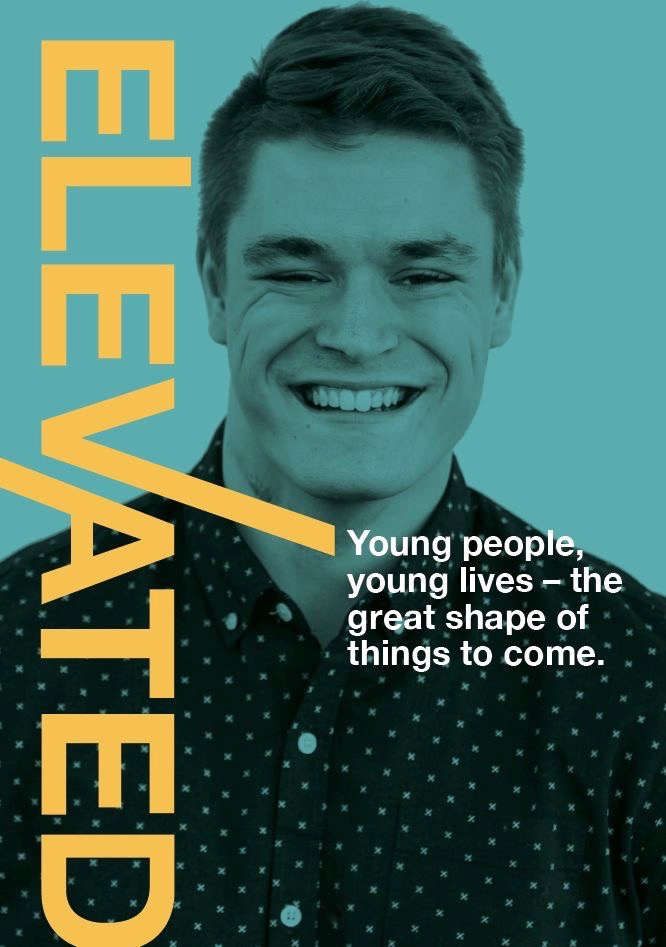 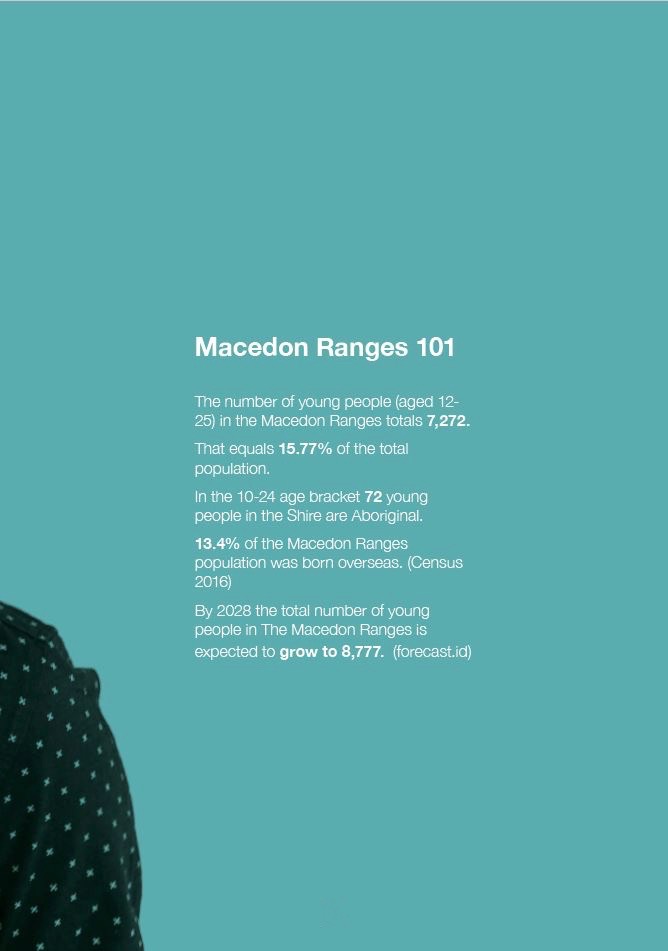 Appendix A. Survey resultsAn online survey was open to the public from February-April. Different question were asked to those under 25 to those over that aged over 25. The survey was promoted at events, festivals and markets by Co-designers, who assisted respondents complete the survey and, where possible, engaged in follow-up discussions.General InformationAgeMore than 70% of respondents were aged 25 or under. The average age of those of completed the survey was 17.6 years old. n=718Respondents aged 25 or under (n=512) completed the questions below. Results for those aged over 25 begin at question 14.What best describes you?Two-thirds of respondents to this question aged 25 or under identified as females (n=339).Do you identify as Aboriginal or Torres Strait Islander?Five respondents identified as Aboriginal or Torres Strait Islander.What is your nearest town?Respondents aged 25 or under were recorded for all major townships in the Macedon Ranges, with the highest number of surveys completed by individuals from Gisborne (n=134), Kyneton (n=110) and Woodend (n=94). Based on population estimates, Lancefield, Mount Macedon and Romsey were under-represented as a proportion of survey responses.A range of issues have been identified as potentially impacting young people in the Macedon Ranges. Which of the following do you feel is the top issue facing young people in this area?Over one-quarter of respondents aged 25 or under overwhelmingly perceived mental health & well-being to be the most important issue facing young people (n=133), followed by alcohol and drugs (n=74) and access to public transport (n=62). Of the list of issues provided, unwanted sexting/nudes was considered to be the least important issue. This list was compiled through qualitative findings from the youth summit and discussions with the Co-designers. So the biggest issue you think is [insert response to question 5 here]. What do you think is the second biggest issue?Removing answers to what respondents regarded as the biggest issue, mental health and well-being (n=101) also rated highest as the second biggest issue, followed by alcohol and drugs (n=77) and bullying (51).So the biggest issue you think is [insert response to question 5 here] and the second biggest issue is [insert answer to question 6 here]. What do you think is the third biggest issue?In the past 12 months, how negatively affected have you been by the following issues? 1 = not affected at all. 3 = somewhat affected. 5 = very affected.Mental health and wellbeing was also the issue respondents aged 25 or under were most affected by, however body image, access to public transportation and isolation all registered significant responses. Unlike the perceived most important issues (above) the issues individual respondents were most affected by provides a more accurate reflection of challenges. What type of programs/events/activities would you like to see more of in the Macedon Ranges? (n=502)Over half of all respondents aged 25 or under wanted to see more live music in the Macedon Ranges (n=279), while more youth spaces, art and sporting events all ranked highly. How often do you use the following facilities? 1 = never. 3 = once a month. 5 = once a week or moreOf public spaces, respondents aged 25 or under were most likely to access cafes (3.44) and parks and gardens (3.13) – averaging between once a month and once a week. The low level of usage for most other spaces probably indicates both a lack of youth-friendly spaces and young people’s access to certain spaces (transport, opening times). Anecdotally, many young people noted they travel outside of the Shire for recreation activities (Sunbury/Bendigo/Melbourne).If you needed support for a personal problem, who would you go to first?Respondents aged 25 or under were most likely to seek support from their immediate networks, parents [n=205], friends [n=148] or siblings [n=37]. Confidentiality and accessibility were likely key factors in the least likely support people being a teacher [n=3] or school welling coordinator [n=9].What education or skills based supports would help you to achieve your work goals?Most respondents aged 25 or under favoured on-site learning (work experience and volunteering) and mentoring as key skill development opportunities.At what age do you think young people should start learning about mental health?Three quarters of respondents aged 25 or under favoured starting mental health education in, or before Grade 6; including nearly a third [n=156] who supported commencing before Grade 5. The following questions were completed by those aged over 25 [n=202].What best describes you?Three quarters of respondents to this question aged over 25 identified as females (n=154).Do you identify as Aboriginal or Torres Strait Islander?What is your nearest town?Respondents aged over 25 were most likely to have been from Gisborne (n=65), Woodend (n=41) or Kyneton (n=29). A range of issues have been identified as potentially impacting young people in the Macedon Ranges. Which of the following do you feel is the top issue facing young people in this area?Respondents aged over 25 considered mental health and wellbeing [n=49], alcohol and drugs [33] and access to public transport [n=24] as the top three issues; the same as respondents aged under 25.So the biggest issue you think is [insert response to question 17 here]. What do you think is the second biggest issue?So the biggest issue you think is [insert response to question 17 here] and the second biggest issue is [insert answer to question 18 here]. What do you think is the third biggest issue?What type of programs/events/activities would you like to see more of in the Macedon Ranges? [n=197]Most respondents over 25 (54%) indicated a desire for more live music, with sporting (46%) the second highest.What education or skills based supports would help you to achieve your work goals?Respondents aged over 25 provided similar responses to those aged 25 or under, although perception of apprentices [57% versus 12%] school counsellors [40% versus 17%] ranked significantly higher for the older age cohort.At what age do you think young people should start learning about mental health?Like those aged 25 or under, most respondents aged 25 considered mental health should be taught in or before grade 6, including 48% who felt it should be first taught be grade 5 (compared with only 32% of respondents aged 25 or under).Appendix B. Qualitative interviewsQualitative engagement involved a total of 49 meetings/facilitated discussions led by our Co-designers, including;16 key informant interviews13 pop up consultations10 focus groups7 meetings2 youth summits1 regional assembly presentation sessionA summary of interviews is included in the Table below.Appendix C. Qualitative findingsNotes from the 70 consultation sessions were collated and coded as ‘observations’ or ‘ideas’. 28 ‘observation’ themes were identified, while ‘ideas’ were grouped as one of 53 different themes. The full list of key issues were identified below, with bullying, mental health and alcohol and other drugs the most discussed challenges.The full list of ideas identified in consultations is included below.Appendix D. MRSC Youth Development work 2016/17Live4LifeLife4Live. A school and community partnership promoting mental health awareness. All Year 8 students in the Macedon Ranges secondary schools participate in Live4Life modules co-facilitated by a Life4Life crew made up of students from Years 9 and 10. All Year 11 students also complete Teen Mental Health First Aid training, while Youth Mental Health First Aid courses are run for service providers, teachers, parents and the broader community.Youth Life4Life Inc. Is an expansion of the Macedon Ranges’ Live4Life program, with sites in Benalla and Glenelg Shire’s. The Macedon Ranges Live4Life continues to be fully funded and led by the Macedon Ranges Shire Council along with the school and community partnership groups. N.B. as part of our Mental Health work through our Live4Live (and Live4Life schools sessions) young people begin to learn about healthy and respectful relationship building, gender diversity, bullying as in issue and its impacts and issues that relate to body image and healthy eating. Youth Engage! Program (YEP)Youth Spaces. Youth spaces are run in Kyneton and Woodend each week for young people aged 12-18 to socialise in a safe space with activities varying week to week. An LGBTIQ+ group also runs once a week in Kyneton, connecting and affirming, sexually and gender diverse young people. Youth events. Through Engage! funding and community support, the YDU has run gaming in the sticks, skate park events, outdoor cinema, pool parties and parkour demonstrations during school holidays.Youth AmbassadorsYouth Ambassadors. A youth leadership program for young people aged 17-21. The program involves a leadership camp, skills development, community project and running the annual Macedon Ranges Youth Awards.  Music in the Sticks. A skills development program funded through the FReeZA program, for event management, Battle of the Bands and skills training.Leadership Camp A skills development and social bonding experience for our annual intake of Youth Ambassadors, MITS and Live4Life crew members.Appendix E - Young people & local services  Young people in the Macedon Ranges are supported by a range of services, covering health, wellbeing, employment and education, including those outlined in the table below.Appendix F. Youth summitsTwo youth summits were held 2017 to support the development of this Strategy. A Summit with young people aged 18-25 was held in May, with a second Summit for those aged 12-17 held in November. 86 young people participated across the two summits. Each Summit was facilitated by young people, with group discussions focussed on key issues identified by the Macedon Ranges Youth Ambassadors. Key insights are included below.Mental healthAnxiety was flagged as a significant issue for young people, particularly those in schools.Body image issues span a range of challenges – femininity to masculinity. Social media is creating unrealistic expectations and pressures for young people.Parental pressures can be difficult to manage.Young people need easier access to supports. More needs to be done to remove the taboo around mental health issuesYoung people need more safe spaces to help support maintenance of positive mental health.Many young people are unaware how to help someone with a mental health issueStigma around mental health issues remain – and can be perpetuated by teachers.Seeking help can be expensiveAlcohol and other drugsExperimentation is prevalent and occurring at a younger age, for some starting around 12-14.Binge drinking is also prevalent. A house party culture is an enabling environment.Young people often are not modelled sensible drinking behavioursAdults frame drinking as “don’t do it” so young people rebel; zero tolerance doesn’t work.AOD education should replace punishment. There needs to be a focus on creating a safe environment and how to support someone who is in trouble.AOD education should be relevant and taught by young people, not teachersNeed to create an environment where young people feel confident talking to parents / guardians / teachers / friends about people in trouble. Young people can be scared of talking about the issue in case they get in trouble.Life skills and preparation for adulthoodYoung people from the Macedon Ranges are often sheltered. Transitioning to study or work can be difficult, but more-so when having to move to a larger city as part of this transition.Schools should look to spend more time developing practical life skills; paying bills, tax, registering to vote, applying for rental properties, applying for jobs, etc.Big challenge – young people too protected. Transition is difficult.Challenging relationshipsFamily breakdowns can have significant effects on young people, particularly in remote locations.Young women are often victims in emotionally or physically abusive relationships. There is a poor understanding of what toxic relationships look like (including intimate partners and friends)Sex education requires review – more relevant information is needed, delivered by more relatable facilitators and address the heteronormative focus.Young people need to know where they can turn if they need help during or after a toxic relationshipPressure to succeedThere is constant pressure for young people to aim higher / always do something moreToo much pressure results in low motivation, stress, anxiety and chronic illnessThere is a stigma around VCALSchools need to build awareness that there are other options (pathways other than university)Competitive sporting teams often punish mistakes and failureSocial exclusionYoung people often feel excluded from the community. Most spaces and most activities are geared towards people over 25.Young people are often excluded because of their identity – gender, race or sexual orientation.BullyingMost young people experience bullying at some stage in schoolTeachers need to be better trained to identify people being bullied and then helping them (and not just as a once off)Priority AreaYouth contextPromote health and wellbeingMental health and wellbeing has been identified as a core challenge for young peopleMental illness is the biggest burden of disease in adolescentsConnecting young people to each other, and to those around them is essential to promoting social cohesion and social capitalHealthy lifestyle choices are established and normalised when people are between the ages 12-25Attitudes that underpin healthy and respectful relationships are significantly shaped during adolescence    75 % of people who suffer from mental illness experience a first episode in adolescencePromote the natural environmentYoung people are often the champions of environmental protectionYoung people will inherit custodianship of the natural environment Young people are an untapped volunteer resource to support the protection and promotion of our natural resourcesImprove the built environmentYoung people comprise 15% of our community. All decisions concerning the built environment from footpaths, roads, open spaces and buildings affect young people, but they are rarely comprehensively consulted regarding these types of decisionsEnhance the social and economic environment Young people comprise around 16% of our workforceYoung people also struggle with rising costs of living, particularly a lack of affordable housing in the Macedon RangesAccessing services, schools, jobs and social activities can be extremely difficult without a licence or a car.Young people in our community can be left behind if they are unable to access the needed services and opportunities Deliver strong and reliable government This strategy has been developed in partnership with young people. We have led a transparent, consultative and rigorous process to ensure that Council can deliver an effective program that meets the needs of young people in our community.Action is funded or currently sits within budgetFunding source identified but yet to be secured/locked downCurrently unfunded/funding sources not yet identifiedCouncil Action TargetOutcomesLead / partnersTimeframeResourcesContinue to prioritise and promote meaningful programs that support youth  Mental HealthContinue to prioritise and promote meaningful programs that support youth  Mental HealthContinue to prioritise and promote meaningful programs that support youth  Mental HealthContinue to prioritise and promote meaningful programs that support youth  Mental HealthContinue to prioritise and promote meaningful programs that support youth  Mental HealthContinue to prioritise and promote meaningful programs that support youth  Mental HealthMaintain an evidence based Live4Life programLive4Life program delivered to all Year 8 students each year with the support of the Live4Life Crew All Year 11 students complete Teen Mental Health trainingAt least five Youth Mental First Aid courses delivered each yearConduct an evaluation of Live4Life with support from Youth Live4Life Inc.Participate with Youth Live4Life at least twice a year and other partner communities to share learningsAt least two young people engaged and trained to assist in the delivery of Live4Life each yearOur community better supports and understands young peopleDecrease in mental health stigmaIncrease in help offering and help seekingIncrease accessibility of support services for young peopleStrong relationship with Youth Live4Life Inc.Youth Development UnitSchoolsCommunity service partners Within existing resources$100,000 allocated for financial year 17/18Develop and implement a Live4Life mental health sessions for Grades 5 & 6 students including teachers and parentsIdentify best practice model and associate costs of pilot program  Conduct 2 year pilot program in two schools by 2020Conduct an evaluation of pilot program within 12 months of completionImplement program in all primary schools (engaging teachers and parents) in the Macedon Ranges based on recommendations of evaluation by 2023Our community better supports and understands young peopleDecrease in mental health stigmaIncrease in help offering and help seekingIncrease accessibility of support services for young peopleMental health concerns identified for students at an earlier ageYouth Development UnitSchoolsCommunity service partners Approximately $100,000 to implement and evaluate pilot in two school sites. New initiative consideration required, and additional resources sought externallyDevelop and implement a Live4Life mental health sessions for Grades 5 & 6 students including teachers and parentsIdentify best practice model and associate costs of pilot program  Conduct 2 year pilot program in two schools by 2020Conduct an evaluation of pilot program within 12 months of completionImplement program in all primary schools (engaging teachers and parents) in the Macedon Ranges based on recommendations of evaluation by 2023Our community better supports and understands young peopleDecrease in mental health stigmaIncrease in help offering and help seekingIncrease accessibility of support services for young peopleMental health concerns identified for students at an earlier ageYouth Development UnitSchoolsCommunity service partners Annual implementation of full primary school Live4Life costings to be determined by pilot evaluationExplore implementation of a Live4Life online platform that delivers key information on mental health services and supports for young people and their familiesBy 2019, engage Live4Life Partnership Group and Live4Life Crew in the assessment and determination of next stepsGreater accessibility to mental health information, awareness and promotion resources for young people in the Macedon rangesYouth Development UnitSchoolsCommunity service partnersWithin existing resources (Live4Life Coordinator)Council to play a lead role in exploring new mental health promotion initiatives to fill gaps or value add to existing mental health promotion programs in the Macedon Ranges.Establish a working group to map mental health promotion gaps and identify appropriate new mental health promotion initiatives that could be successfully employed in the Macedon RangesGreater range of mental health promotion options for young people in the Macedon rangesYouth Development UnitSchoolsCommunity service partnersInitiatives from this work may require external budget support. Will respond to funding opportunities as they are identifiedConnect student mental health advocates with community events At least two student mental health advocates from each secondary school represented each year in the Colour Run, International Day Against Homophobia, Biphobia, Intersexism and Transphobia, Macedon Ranges Suicide Prevention Action Group Walk and Daffodil FestivalIncreased community awareness and ownership of mental health as an issue impacting the Macedon RangesYouth Development UnitSchoolsCommunity service partnersWithin existing resourcesContinue to work on suicide prevention strategies within the ShireSupport the work of the Macedon Ranges Suicide Prevention Action GroupReduced suicides in the ShireSystemic changes within the current mental health systems allowing greater flexibility and support to young people when and where it is neededBendigo healthNorth Western Melbourne Primary Health NetworkCouncil Support servicesBrooke St MedicalWithin existing resourcesAdvocate to the North Western Melbourne Primary Health Network to strengthen outcomes for the Macedon Ranges community through the Suicide Prevention trial.North Western Melbourne Primary Health Network Suicide Prevention trial achieves stated objectivesSystemic changes within the current mental health systems allowing greater flexibility and support to young people when and where it is neededBendigo healthNorth Western Melbourne Primary Health NetworkCouncil Support servicesBrooke St MedicalWithin existing resourcesImprove students’ engagement with content delivered on mental health, alcohol and other drugs and respectful relationshipsImprove students’ engagement with content delivered on mental health, alcohol and other drugs and respectful relationshipsImprove students’ engagement with content delivered on mental health, alcohol and other drugs and respectful relationshipsImprove students’ engagement with content delivered on mental health, alcohol and other drugs and respectful relationshipsImprove students’ engagement with content delivered on mental health, alcohol and other drugs and respectful relationshipsImprove students’ engagement with content delivered on mental health, alcohol and other drugs and respectful relationshipsAdvocate to schools to include the youth voice in determining and, as appropriate, delivering relevant course content in regards to Alcohol and Other Drugs, Mental Health and Respectful Relationships.  Schools include young people on working groups to consider content delivered on mental health, alcohol and other drugs and respectful relationshipsSchools to trial engaging former students to assist in the delivery of content on Mental Health, Alcohol and Other Drugs and Respectful RelationshipsStudents actively engaged in development and evaluation of Mental Health, Alcohol and Other Drugs & Respectful Relationships course contentImproved student engagement with Mental Health, Alcohol and Other Drugs and Respectful Relationships contentImproved student understanding of and engagement with issues and activity relating to gender equality.Youth Development UnitSchoolsWithin existing resourcesProvide spaces and opportunities for young people to have fun, exercise and maintain physical health Provide spaces and opportunities for young people to have fun, exercise and maintain physical health Provide spaces and opportunities for young people to have fun, exercise and maintain physical health Provide spaces and opportunities for young people to have fun, exercise and maintain physical health Provide spaces and opportunities for young people to have fun, exercise and maintain physical health Provide spaces and opportunities for young people to have fun, exercise and maintain physical health Support implementation of Macedon Ranges Shire Council Leisure Strategy Leisure Strategy actions relating to young people are fully implemented Healthy, fit and active young people in our communityYouth Development UnitRecreation and Sport Dep’tTo be determined as need arisesPromote active living among young people Youth Development Unit events include at least three each year that promote physical activityIncreased engagement of young people in physical activityYouth Development UnitRecreation and Sport Dep’tWithin existing resourcesCouncil contributes to the successful roll-out of Regional Development Victoria’s Loddon Campaspe Healthy Hearts Program for young people Identify opportunities to support implementation of Healthy Hearts program by 2019Increased mental health awareness and decreased obesity (and related health impacts) in the Macedon RangesYouth Development Unit$5m State Government funded by Regional Development VictoriaCouncil Action TargetOutcomesLead / partnersTimeframeResourcesImprove access to mental and emotional health support servicesImprove access to mental and emotional health support servicesImprove access to mental and emotional health support servicesImprove access to mental and emotional health support servicesImprove access to mental and emotional health support servicesImprove access to mental and emotional health support servicesAdvocate to State Government to pilot full-time generalist youth support worker to work flexibly, shire-wideAt least one generalist youth support worker engaged for a period of at least 24 monthsConduct impact evaluation to determine ongoing need/effectivenessIncreased access to specialised youth support for young people, including beyond normal work hours More timely and appropriate referrals for young people in needYouth Development UnitSchoolsVictoria PoliceCommunity service partnersApproximately $250,000 required over 2.5 year period. External support; Federal, State and philanthropic opportunities to be soughtUnderstand and promote best practice technology use to improve access, support and informationService providers and school wellbeing coordinators investigate feasibility of running Skype consultations for young peopleDevelop and promote a factsheet to highlight support available online for young people and their familiesImproved access to professional support and information services for young peopleDeeper understanding of how online platforms can assist young people Youth Development UnitSchoolsCommunity service partnersWithin existing resourcesExplore feasibility of mobile youth service busCommunity service providers consulted on feasibility of jointly operated mobile youth-hub servicePotential funding streams identified and applied for if feasibility study supports it.Increased access to professional youth supports and services across all the entire ShireYouth Development UnitSchoolsCommunity service partnersNew initiative consideration required for feasibility and model development approximately $5,000.   Council works as a champion of youth mental healthCouncil works as a champion of youth mental healthCouncil works as a champion of youth mental healthCouncil works as a champion of youth mental healthCouncil works as a champion of youth mental healthCouncil works as a champion of youth mental healthCouncil publishes a position statement on youth mental healthPosition statement drafted and endorsed by Council by June 2019Increased understanding by young people of Council’s commitment to their ongoing mental health and wellbeingClear targets to address gaps in current information and service provisionYouth Development UnitWithin existing resourcesEnsure public spaces are safe for young peopleEnsure public spaces are safe for young peopleEnsure public spaces are safe for young peopleEnsure public spaces are safe for young peopleEnsure public spaces are safe for young peopleEnsure public spaces are safe for young peopleAdvocate to V-line for improved lighting in and around train stations and to Council for same at skate parksSupport community consultation on lighting needs at train stations and skate parks in the Macedon RangesIncreased safety for young people in the Macedon RangesCommunity DevelopmentV-lineLocal Safety CommitteeTo be determinedIncrease availability of appropriate housing options for young people that need it most Increase availability of appropriate housing options for young people that need it most Increase availability of appropriate housing options for young people that need it most Increase availability of appropriate housing options for young people that need it most Increase availability of appropriate housing options for young people that need it most Increase availability of appropriate housing options for young people that need it most Advocate to State Government and the peak housing support body for a needs assessment of housing stress, insecurity and homelessness for young people in the Macedon RangesNeeds assessment completed Development of partnership advocacy project in line with needs assessment outcomes.Decreased incidences of homelessness for young peopleIncreased housing support for young people at risk of homelessness.Youth Development UnitCobaw Community HealthCommunity service partnersStrategic Planning Dep’tLocal Safety CommitteeWithin existing resourcesAdvocate to all levels of government for more appropriate emergency and affordable housing for young people within the Macedon RangesCreative housing solutions identified (such as Kyneton Hospital or aged care facilities in exchange for voluntary work) and costedYoung people off streets/couches and housed in appropriate emergency and/or affordable housingYouth Development UnitCommunity service partnersStrategic Planning Dep’tLocal Safety CommitteeWithin existing resourcesCouncil Action TargetOutcomesLead / partnersTimeframeResourcesSupport an increase of transportation options that meet the unique needs of young peopleSupport an increase of transportation options that meet the unique needs of young peopleSupport an increase of transportation options that meet the unique needs of young peopleSupport an increase of transportation options that meet the unique needs of young peopleSupport an increase of transportation options that meet the unique needs of young peopleSupport an increase of transportation options that meet the unique needs of young peopleAdvocate to state Government for public transport expansion to young people outside of existing rail services including innovative transportation options for young people such as GISBIKEImplement transport needs assessment of young people in the Macedon RangesDevelopment of partnership advocacy project in line with needs assessment outcomes.Increased social connection – Mobility and movement between townships – for young peopleYouth Development UnitPublic Transport VictoriaGISBIKEWithin existing resourcesAdvocate to State Government to fund a  feasibility study of expanding bus services connecting satellite townships Conduct bus service needs assessment for young people in the Macedon RangesHost community workshop on Flexiride in WoodendDevelopment of partnership advocacy project in line with needs assessment outcomes.Increased social connection – mobility and movement between townships – for young peopleYouth Development UnitCouncil Co-designersPublic Transport VictoriaWithin existing resourcesIncrease opportunities for young people to connect remotelyIncrease opportunities for young people to connect remotelyIncrease opportunities for young people to connect remotelyIncrease opportunities for young people to connect remotelyIncrease opportunities for young people to connect remotelyIncrease opportunities for young people to connect remotelyExplore opportunities to extend the reach of free WiFi in community spaces - Identify funding to establish WiFi hubs in Kyneton, Gisborne, Romsey and  WoodendIncreased social connection and access to online entertainment, and services for young people – across townshipsYouth Development UnitGoldfields Library CorporationRegional Development VictoriaWithin existing resourcesDeliver engaging and dynamic school holiday programsDeliver engaging and dynamic school holiday programsDeliver engaging and dynamic school holiday programsDeliver engaging and dynamic school holiday programsDeliver engaging and dynamic school holiday programsDeliver engaging and dynamic school holiday programsIdentify ways to sustainably grow Council’s school holiday programs including events that specifically target particular age groups Cross organisational working group established, including Cultural Development Unit and Recreation and Sport Department.Organisational commitment to implementing cross-organisational programsConduct at least eight school holiday events each yearIncreased social connections for young people especially during periods of increased vulnerability for isolated young peopleIncreased, ongoing and varied opportunities for social connection for young peopleYouth Development UnitCultural Development UnitRecreation & Sport Dep’tGoldfields Library CorporationContingent upon recurring State Government funding (Financial Year 17/18 allocated $24,000) and community grants (Financial Year 17/18 $6,800)Foster youth friendly places and spacesFoster youth friendly places and spacesFoster youth friendly places and spacesFoster youth friendly places and spacesFoster youth friendly places and spacesFoster youth friendly places and spacesContinue to deliver Council-run youth spaces, as per demand across the Shire.Youth spaces operate once -weekly during school terms in at least two townshipsIncreased social connection for young peopleIncreased safe and youth friendly social spaces for young peopleYouth Development UnitContingent upon recurring State Government funding (Financial Year 17/18 allocated $24,000)Nurture libraries as welcoming spaces for young people Conduct at least one youth engagement training session with librarians from the Goldfields Library CorporationSupport Goldfields Library Corporation to consult with young people about their spaces and programsIncreased youth friendly spacesIncreased access to and use of community learning/entertainment resources by young peopleYouth Development UnitGoldfields Library CorporationWithin existing resourcesConsider young people’s needs and include young people’s views in the design of community spaces, services and infrastructureYoung people are consulted in the design and development of all new community developmentsIncreased user friendliness of community spaces, particularly for young peopleAll Council DepartmentsGoldfields Library CorporationVic RoadsVic TrackWithin existing resourcesAdvocate to State Government to replace the current steel Kyneton Skate Park at the end of its useful lifeRelevant stakeholders engaged in the design and funding necessary to replace the skate park.Kyneton Skate Park replaced at the end of its useful life Safe recreational facilities for young peopleRecreation and Sport Dep’t$400,000 ($100,000 from Sports and Recreation Victoria)Advocate to State Government for the redevelopment of Woodend Skate Park as a youth-friendly hub Relevant stakeholders engaged in the design and funding necessary to redevelop the Woodend Skate Park as a youth-friendly hubIncreased youth friendly spaces and places for young peopleRecreation and Sport Dep’tYouth Development Unit$300,000Foster connections between young parentsFoster connections between young parentsFoster connections between young parentsFoster connections between young parentsFoster connections between young parentsFoster connections between young parentsAdvocate to State government  for the re-establishment of a Young Parent Connection Project support groupFunding and governance model to enable the group to be re-established developed with stakeholdersYoung parents support group runs at least five activities each year for young parentsIncreased social connection and peer support for young parentsYouth Development UnitMaternal Child Health UnitCommunity service partnersGoldfields Library CorporationApprox. $45,000 annually, contingent upon on State Government or Council funding Foster connections between young people with a disabilityFoster connections between young people with a disabilityFoster connections between young people with a disabilityFoster connections between young people with a disabilityFoster connections between young people with a disabilityFoster connections between young people with a disabilityConnect young people with disabilities through programs and referrals Autism Spectrum Disorder youth group held once a week during school termsSupport the development of opportunities for people with varied disabilities to connect socially (as per the Autism Spectrum Disorder youth group)Increased social connection and peer support for young people with a disabilityYouth Development UnitWindarringSunbury Macedon Ranges Specialist SchoolMacedon Ranges secondary schoolsContingent upon State Government Funding (Financial Year 17/18 allocated $24,000)Increase connections across generationsIncrease connections across generationsIncrease connections across generationsIncrease connections across generationsIncrease connections across generationsIncrease connections across generationsIdentify and develop/ support community-based connectionsRelevant stakeholders engaged to develop cross generational initiatives and seek appropriate support and funding.Cross generational initiatives successfully developedIncreased mentoring opportunities for young peopleIncreased inter-generational connection for and with young peopleNeighbourhood HousesGoldfields Library CorporationMen’s ShedVictoria Police (Youth Resource Officer)To be determinedCouncil Action TargetOutcomesLead / partnersTimeframeResourcesStrengthen respect, appreciate and consider young people’s different needs, wants and aspirationsStrengthen respect, appreciate and consider young people’s different needs, wants and aspirationsStrengthen respect, appreciate and consider young people’s different needs, wants and aspirationsStrengthen respect, appreciate and consider young people’s different needs, wants and aspirationsStrengthen respect, appreciate and consider young people’s different needs, wants and aspirationsStrengthen respect, appreciate and consider young people’s different needs, wants and aspirationsMake program and service support spaces for young people more welcoming by displaying visual signs of respect and appreciation for diversityYouth Co-designers assist in the development of youth friendly space sign/symbolSigns/collateral of inclusiveness and respect identified and displayed where appropriate, particularly in Council youth spacesIdentified welcomed spaces for young peopleIncreased sense of welcome for all young people in Council spaces.All Council departmentsYouth co designersEconomic Development UnitSmall businessWithin existing resourcesSupport targeted initiatives for young people of diverse backgrounds that enable them to express their identities fully. Especially Aboriginal and Torres Strait Islander peoples, Lesbian Gay Bisexual Transgender Intersex and Questioning young people (LGBTIQ+), Culturally And Linguistically Diverse (CALD) young people and young people with a disability Minimum of two targeted initiatives supported per yearIncreased inclusion and specific support for diverse groups of young people Youth ServicesCommunity and Culture Dep’tApprox. $3000, contingent upon Community/banking grants Ensure all paper and electronic forms allow people to categorise themselves in a way that affirms their identityAll Council forms (external and internal) to include ‘non-binary’ and ‘prefer not to say’ as gender identifying optionsIncreased recognition of young people’s chosen identities.Young people’s chosen identities are acknowledged and affirmed at/by CouncilCommunications UnitHuman Resources Dep’tWithin existing resourcesContinue to support young people to participate in national events that support diversity in the Macedon Ranges, such as:- National Aborigines and Islanders Day Observance Committee (NAIDOC) Week- Cultural Diversity Week- International Day for People With Disability (IDPWD)- International Day Against Homophobia, Biphobia, Intersexism and Transphobia (IDAHOBIT)Rainbow flag raised and celebrated each year for IDAHOBIT DayYoung people recognised and involved in NAIDOC Week celebrations Young people recognised and involved in IDPWD Week celebrationsIncreased awareness of the various forms of discrimination faced by young peopleIncreased public support for diverse young people Community service partnersYouth Development UnitCommunity and Culture Dep’tWithin existing resourcesSpaces are created for young LGBTIQ+ to gather, affirm and support one anotherSpaces are created for young LGBTIQ+ to gather, affirm and support one anotherSpaces are created for young LGBTIQ+ to gather, affirm and support one anotherSpaces are created for young LGBTIQ+ to gather, affirm and support one anotherSpaces are created for young LGBTIQ+ to gather, affirm and support one anotherSpaces are created for young LGBTIQ+ to gather, affirm and support one anotherContinue to run Lesbian Gay Bisexual Transgender Intersex and Questioning (LGBTIQ+) space for young people while a need exists LGBTIQ+ space open at least once a week during school termsOngoing social and peer support activity for LGBTIQ+ young peopleYouth Development UnitCommunity service partnersContingent upon State Government funding (Financial Year 17/18 allocated $24,000)Ensure programs and activities are inclusive of young people with a disabilityEnsure programs and activities are inclusive of young people with a disabilityEnsure programs and activities are inclusive of young people with a disabilityEnsure programs and activities are inclusive of young people with a disabilityEnsure programs and activities are inclusive of young people with a disabilityEnsure programs and activities are inclusive of young people with a disabilitySupport implementation of updated Macedon Ranges Shire Council Disability Action PlanCommunity Access and Inclusion Plan actions relating to young people are fully implementedYoung people with a disability have equal opportunities to access goods, services and facilitiesTangible changes in attitudes and practices which discriminate against persons with a disability.Youth Development UnitCommunity service partnersGoldfields Library CorporationTo be determined as need arisesContinue to run an Autism Spectrum Disorder space for young people while a need existsAutism Spectrum Disorder space open at least once a week during school termsOngoing social and peer support activity for  young people with autismYouth Development UnitCommunity service partnersContingent upon State Government funding (Financial Year 17/18 allocated $24,000)Celebrate the efforts and achievements of young peopleCelebrate the efforts and achievements of young peopleCelebrate the efforts and achievements of young peopleCelebrate the efforts and achievements of young peopleCelebrate the efforts and achievements of young peopleCelebrate the efforts and achievements of young peopleContinue to host annual Youth AwardsYouth Awards held at least once every year; run by young people Ongoing public celebration of young people’s achievementsOngoing recognition of young people’s contributions to their communityYouth Development UnitApprox. $5,000 for Financial Year 17/18. Within existing resources.Identify and promote the achievements of young people Ensure young people are appropriately recognised during Australia Day awards, Business Awards and other relevant events Broader recognition of young people’s achievements in the communityYouth Development UnitEconomic Development UnitRecreation & Sport Dep’tWithin existing resourcesEnsure Council remains across key State issues impacting young peopleRemain members of Youth Affairs Council of VictoriaParticipate on the state-wide Youth Affairs Council of Victoria rural working groupMacedon Ranges Shire Council involved in shaping the rural issues on a State levelYouth Development UnitWithin existing resourcesCouncil Action TargetOutcomesLead / partnersTimeframeResourcesStrengthen opportunities for young people to contribute to the work of local governmentStrengthen opportunities for young people to contribute to the work of local governmentStrengthen opportunities for young people to contribute to the work of local governmentStrengthen opportunities for young people to contribute to the work of local governmentStrengthen opportunities for young people to contribute to the work of local governmentStrengthen opportunities for young people to contribute to the work of local governmentExplore how young people can be trained and/or formally engaged as casual staff in Council recruitment processes.More young people trained and/or formally engaged in Local Government recruitment processesMore Council interview panels include young peopleIncreased employment opportunities for young people with CouncilDeeper understanding of Council recruitment and interview processes results in bigger uptake in Council employment opportunities by young peopleYoung people learn and apply human resource management experience Departments have trained young people to flexibly draw on for panelsYoung people have an opportunity to contribute to local governmentAll Council Departments Approx. $2,500 annually – may draw on funding allocations for youth Co-designers TBC (2019-2020)Explore engaging Co-designers to input into and provide feedback on the effectiveness of various Council departments’ communications with young people.All Council projects that affect young people have been designed in consultation with young peopleIncreased employment opportunities for young people with CouncilIncreased engagement with the voices of young people within Council  All Council DepartmentsNew initiative consideration required to cover intern. Approx. $3,800 Actively consult, engage and consider young people in Council’s decision-makingActively consult, engage and consider young people in Council’s decision-makingActively consult, engage and consider young people in Council’s decision-makingActively consult, engage and consider young people in Council’s decision-makingActively consult, engage and consider young people in Council’s decision-makingActively consult, engage and consider young people in Council’s decision-makingReview effectiveness of Youth Ambassador ProgramReview of Youth Ambassador Program undertaken in 2019Incorporate learnings into revised Youth Ambassador program from 2020.Council’s youth related programs remain relevant to young peopleYouth Development UnitWithin existing resourcesEvaluate cohort of young Co-designers as casual employees to conduct consultations on behalf of CouncilAt least 10 young people are engaged by Council to undertake consultations and co-design activities in 2019-202019-20 initiative evaluated and recommendations made to Council on future co-design initiatives.Increased employment of young people at CouncilIncreased consultation by and with young people at CouncilYouth Development UnitContingent upon new initiative proposed for 2018/19Commit to including young people as a key stakeholder group in community consultations Young people specifically listed as a Stakeholder in Council’s Engagement StrategyAll Council-led consultations consider young people  Increased ongoing consultation by and with young people at Council.Youth Development UnitWithin existing resourcesHost regular youth summits, that meaningfully inform Council’s workOne youth summit is held at least every two yearsKey outcomes and recommendations are presented to Council by at least two youth summit participantsIncreased opportunities for young people to influence Council’s workIncreased peer led and peer run consultations at CouncilYouth Development UnitMacedon Ranges Youth NetworkApprox. $7,500Within existing resources, supplemented by relevant community funding streamsEnsure young people are represented on Council’s advisory groups and committeesAt least one young person is included on all Council-led advisory groups and committees Stronger youth voice in Council decision making.Youth Development UnitWithin existing resourcesPromote the views of young people across the communityPromote the views of young people across the communityPromote the views of young people across the communityPromote the views of young people across the communityPromote the views of young people across the communityPromote the views of young people across the communityAdvocate for the inclusion of young people on local boards, committees and action groupsDevelop and distribute guidance material (info pack/video) to local partners on the value of youth participation on boards, committees and action groups Stronger youth voice in broader community decision makingYouth Development UnitEconomic Development UnitCommunity service partnersWithin existing resourcesIncrease connection between young people and opportunities they are passionate aboutIncrease connection between young people and opportunities they are passionate aboutIncrease connection between young people and opportunities they are passionate aboutIncrease connection between young people and opportunities they are passionate aboutIncrease connection between young people and opportunities they are passionate aboutIncrease connection between young people and opportunities they are passionate aboutExplore opportunities with secondary schools to establish and share a volunteer register for students who are eager to explore interests such as leadership, community development, emergency management, environmental sustainability etc.Student volunteer register established and updated annuallyIncreased opportunities for young people to explore their interests through volunteering Youth Development UnitSchoolsCommunity service partnersWithin existing resourcesExplore the development of a youth projects funding programto support young people applying to Council community funding scheme  (program to include a grant-writing 101 workshop for young applicants) Youth Funding project delivers 1-2 grant-writing 101 sessions to young people a yearSimplified and easily understood application processes established for young people seeking project support from CouncilIncrease in number projects by young people supported by CouncilYoung people have the resources to pursue the programs and events that they are passionate about and contribute to the communityCommunity and CultureWithin existing resourcesCouncil Action TargetOutcomesLead / partnersTimeframeResourcesIncrease opportunities for mentoring programsIncrease opportunities for mentoring programsIncrease opportunities for mentoring programsIncrease opportunities for mentoring programsIncrease opportunities for mentoring programsIncrease opportunities for mentoring programsIdentify online platforms for young people to connect with peer, workplace and community mentors Review online mentoring platforms and approachesDevelop and seek to implement recommendations for increased mentoring opportunities engaging young peopleYoung people successfully connected with mentors and mentoring opportunitiesYouth Development UnitWithin existing resourcesExplore opportunities to increase workplace mentoring programs in business and private workplacesIdentify best-practice workplace mentoring practices At least two workplaces to trial mentoring program to support young peopleWorkplace skills, confidence and opportunities for young people developed through mentoringEconomic Development UnitYouth Development UnitWithin existing resourcesAdvocate to Vic Roads for the re-establishment of L2P learner driver mentor programTabled current situation at the Local Safety CommitteeRe-establish discussions with Road Safe Victoria.New partnership identified with key stakeholders and appropriate funding model developed to support instatement of program.L2P program funded for at least a 12 month trial period and then evaluated.Funding shortfall of previous L2P addressed.Local Safety Committee endorsedYoung people have the opportunity to learn and practice their driving skills.Youth Development UnitLocal Safety CommitteeRoad Safe VictoriaSecondary schoolsOther stakeholders as identified.To be determinedProvide and promote meaningful work experience and skill building opportunities for young peopleProvide and promote meaningful work experience and skill building opportunities for young peopleProvide and promote meaningful work experience and skill building opportunities for young peopleProvide and promote meaningful work experience and skill building opportunities for young peopleProvide and promote meaningful work experience and skill building opportunities for young peopleProvide and promote meaningful work experience and skill building opportunities for young peopleEncourage employment service providers to operate job-ready and work placement programsLocal Learning and Employment Network programs are promoted by Council to both schools and local businessesIncreased career pathways for young peopleYouth Development UnitSchoolsCentral ranges Local Learning and Employment NetworkWithin existing resourcesDevelop opportunities for Council to provide work experience for Victorian Certificate of Applied Learning (VCAL) studentsVCAL student opportunities within Council departments identifiedRelevant team leaders are trained to host placementsAt least three placements occur each yearIncreased VCAL accredited/work ready young people in the Macedon RangesYouth Development UnitHuman Resources Dep’tOther Council departments as identified.Central Ranges Local Learning and Employment NetworkWithin existing resourcesSupport work experience opportunities across Council for young people, including those with a disability Design a local government ‘taster’ work experience week, giving students a taste of the varying aspects of local government work.A minimum of one work-experience opportunity offered to a person with a disability per yearIncreased work experience opportunities for a diverse range of young people at CouncilYouth Development UnitHuman Resources Dep’tAll Council DepartmentsCouncil Place-making groupWithin existing resourcesProvide work pathways through the Youth Development UnitTrain and engage at least five young people as generalist casual employees across the next 10 yearsIncreased employment opportunities for young people at CouncilYouth Development UnitHuman Resources Dep’tWithin existing resourcesPromote emergency management opportunitiesAnnual training opportunity for young people with State Emergency Service/Country Fire AssociationWhere appropriate provide opportunities for interested young people to walk alongside/assist Council emergency management teamIncreased access to and engagement with alternative employment pathways for young peopleYouth Development UnitCouncil Emergency Management TeamCountry Fire AssociationState Emergency ServiceWithin existing resources and identified relevant funding for external trainingConnect young people to job opportunitiesConnect young people to job opportunitiesConnect young people to job opportunitiesConnect young people to job opportunitiesConnect young people to job opportunitiesConnect young people to job opportunitiesExplore opportunities with Central Ranges Local Learning and Employment network and secondary schools to host a careers expo/roadshow for young people in the Macedon RangesCareers expo for young people held in the Macedon Ranges in the next three yearsIncreased access to employment pathways and opportunities, for young peopleYouth Development UnitEmployment service providersSchoolsEconomic Development UnitCentral Ranges Local Learning and Employment Network (CRLLEN)To be determinedHelp young people with the transition to an independent lifestyleHelp young people with the transition to an independent lifestyleHelp young people with the transition to an independent lifestyleHelp young people with the transition to an independent lifestyleHelp young people with the transition to an independent lifestyleHelp young people with the transition to an independent lifestylePromote life skill building workshops run by Neighbourhood Houses (potentially including financial literacy and the legal rights of young people learning)At least two life skills sessions for young people are run by Neighbourhood Houses each yearIndependent and skilled up young peopleYouth Development UnitNeighbourhood HousesWithin Existing resourcesCouncil Action TargetOutcomesLead / partnersTimeframeResourcesEstablish creative, multipurpose spaces for young people to learn in, rehearse in and play inEstablish creative, multipurpose spaces for young people to learn in, rehearse in and play inEstablish creative, multipurpose spaces for young people to learn in, rehearse in and play inEstablish creative, multipurpose spaces for young people to learn in, rehearse in and play inEstablish creative, multipurpose spaces for young people to learn in, rehearse in and play inEstablish creative, multipurpose spaces for young people to learn in, rehearse in and play inSupport the Macedon Ranges libraries to become tech learning hubs for young people At least one library in the Macedon Ranges is upgraded to include coding software, high-speed processors and 3D printerAt least two coding workshops are run each yearAt least two gaming events are hosted by libraries each yearTech savvy and tech resourced young peopleGoldfields Library CorporationCommunity and Culture Dep’tYouth Development UnitInformation Technology Dep’tTo be determinedExplore feasibility of converting existing facilities such as halls and/or mechanics institutes to be multi-purpose youth centres Implement youth space needs assessment of young people in the Macedon RangesAt least one new youth space is established, that includes resources for creative design, art, band rehearsals, recreational games and hang-out spaces Increased social connection for young peopleIncreased creative learning spaces for young peopleYouth Development UnitTo be determinedExplore creative opportunities for hospitality training for young people within the Macedon Ranges Explore feasibility of partnership between Youth Development Unit and Cultural Development Unit to create training space that utilises Kyneton Town Hall Encourage local cafes to open after school hours and provide barista training to studentsIncreased number of young people completing hospitality trainingIncreased number of youth friendly businessesYouth Development UnitEconomic Development UnitCultural Development UnitKyneton Community and Learning CentreWithin existing resourcesMaintain innovative programs for youth-friendly events, gigs and partiesMaintain innovative programs for youth-friendly events, gigs and partiesMaintain innovative programs for youth-friendly events, gigs and partiesMaintain innovative programs for youth-friendly events, gigs and partiesMaintain innovative programs for youth-friendly events, gigs and partiesMaintain innovative programs for youth-friendly events, gigs and partiesMaintain an engaging Music In The Sticks (MITS) FReeZA and Youth Events program.Battle of the Bands held once every year, including hosting a regional final once every five years.Five youth friendly events, including at least once skate/scooter, to be held across the Shire each yearSchool Holiday programs to be run in collaboration with the Youth Engage Program (YEP!)Ongoing public music based events for social connection.Youth Development UnitCultural Development UnitContingent upon State Government funding (Financial Year 17/18 $85,300 which includes $63,500 of Council contribution)School holiday program reliant on community grants (Financial Year 17/18 $6,800) Support implementation of Macedon Ranges Shire Council Arts and Culture Strategy Arts and Culture Strategy actions relating to young people are fully implemented More opportunities for young people in our community to express their creativityYouth Development UnitCultural Development UnitTo be determined as need arisesProtect Macedon Ranges’ natural environment as a place for young people to exploreProtect Macedon Ranges’ natural environment as a place for young people to exploreProtect Macedon Ranges’ natural environment as a place for young people to exploreProtect Macedon Ranges’ natural environment as a place for young people to exploreProtect Macedon Ranges’ natural environment as a place for young people to exploreProtect Macedon Ranges’ natural environment as a place for young people to exploreSupport implementation of Macedon Ranges Shire Council Environment Strategy Environment Strategy actions relating to young people are fully implementedImproved environment sustainability in the Macedon RangesYouth Development UnitStrategic Planning & Environment DepartmentTo be determined as need arisesPromote awareness of the natural environment in local schoolsCouncil collaborates with Landcare or other local environmental groups to deliver at least three environment sessions in local secondary schools each year Increased awareness of opportunities in and importance of the local natural environmentYouth Development UnitStrategic Planning & Environment DepartmentWithin existing resources Council Action TargetOutcomesLead / partnersTimeframeResourcesImprove communication between Council and young peopleImprove communication between Council and young peopleImprove communication between Council and young peopleImprove communication between Council and young peopleImprove communication between Council and young peopleImprove communication between Council and young peopleDiversify Council’s digital presence to make information more engaging and accessible to young peopleEstablish Macedon Ranges youth online presence beyond Facebook and explore potential ‘re-skin” of youth page on Council websiteIncreased real time engagement with young people through ‘relevant’ social media platformsEasier online access to all Council youth related activity/opportunitiesYouth Development UnitCommunications UnitWithin existing resourcesExplore how Youth Development Unit related promotion and branding can be more alive, adventurous and in tune with its target audience – young peopleCouncil stakeholders engaged in reviewing and evaluating the effectiveness and reach of current Youth Development Unit promotion and branding with young people (using a co-design approach to develop recommendations to Council) Council and young people agreed promotion and branding options implemented (and promoted to young people)Increased Youth Development Unit recognition and engagement by/with young people.Youth Development UnitCommunications UnitNew initiative will be required. Approx. $10,000Improve coordination and information flow between Council and the service sectorImprove coordination and information flow between Council and the service sectorImprove coordination and information flow between Council and the service sectorImprove coordination and information flow between Council and the service sectorImprove coordination and information flow between Council and the service sectorImprove coordination and information flow between Council and the service sectorContinue to assist in the development of the Macedon Ranges Youth Network review and other mapping opportunitiesCouncil is represented on the re-established Macedon Ranges Youth Network Council actively supports the work of the Macedon Ranges Youth NetworkCouncil supports the Central Victoria Primary Care Partnership’s role Relevant and responsive services available to young people Community service partnersYouth Development UnitCentral Victoria Primary Care PartnershipFunding provided by Central Victoria Primary Care PartnershipCouncil continue to cross-promote services, events and opportunities relevant to young peopleCouncil maximises partnerships to reach young people in the communityYoung people are informed and aware of the services, events and opportunities available to them.Goldfields Library CorporationCommunity Service PartnersWithin existing resourcesAnswer option% response124.2%135%143.9%156.3%165.6%176%189.4%1910.9%207.4%217.5%222.1%231%241.4%251.1%25+28.5%Answer option% responseFemale66.3%Male31.5%Non binary1.2%Prefer not to say1%Answer option% responseYes1%No99%Answer option% responseGisborne26.2%Kyneton 21.5%Woodend18.4%Riddells Creek7.6%Romsey6.3%Lancefield5.5%Macedon4.9%Malmsbury2.5%Tylden2.3%Ashbourne1.2%Bullengarook 1.2%Mount Macedon 1%Newham0.8%Carlsruhe0.6%Answer option% responseMental health and well being26.1%Alcohol and drugs14.5%Access to public transport12.2%Bullying9.8%Pressure to succeed/stress6.7%Body image5.3%Suicide5.3%Access to housing3.5%Isolation3.5%Unemployment3.3%Work pathways3.1%Access to health services2.2%Family violence2.2%Discrimination1.2%Gender0.8%Unwanted sexting/nudes0.2%Answer option% responseMental health and well being20%Alcohol and drugs15%Bullying10%Pressure to succeed/stress8%Access to public transport7%Suicide7%Body image6%Work pathways6%Unemployment4%Discrimination4%Family violence4%Isolation3%Access to health services3%Access to housing2%Gender1%Unwanted sexting/nudes1%Answer option% responseAlcohol and drugs13%Mental health and well being12%Pressure to succeed/stress9%Bullying9%Work pathways9%Suicide8%Body image7%Isolation6%Discrimination5%Access to public transport5%Unemployment5%Family violence4%Access to health services3%Unwanted sexting/nudes3%Access to housing2%Gender1%Answer optionAverage responseMental health and well being2.87Body image2.27Access to public transport2.13Isolation2.13Bullying1.97Feeling unsafe1.92Access to health services1.87Unemployment1.87Suicide1.84Gender inequality1.83Alcohol and drugs1.78Discrimination1.78Self-harm1.61Access to housing1.54Sexting or nudes1.47Domestic violence1.43Answer optionTotal # responsesLive bands279Youth spaces183Art181Sporting180Comedy173Theatre167Sustainability/environment166Laser tag148Excursions/camps146Cooking136Culturally diverse135Dance135LGTQI+135Leadership125Youth Summits112Gaming106Indigenous105Parkour84Spoken-word67Skate park65Equine49Answer optionAverage responseCafes3.44Parks, gardens 3.13Sports centres2.58Pubs2.49Pool2.30Netball/football clubs2.07Theatres1.87Library (outside of school)1.81Kyneton or Gisborne youth spaces1.56Gallery/museums1.50Skate parks1.44Answer option% responseParent42%Friends30%Sibling8%Other (partner)6%Don’t know 4%Other family member3%Counsellor2%Doctor2%School wellbeing coordinator2%Teacher1%Answer optionResponse #Work experience/placement249Volunteering147Mentoring127Barista training117Careers expo104Don’t know90RSA training88School careers counsellor83TAFE79Small business help63Apprenticeships60Other15Answer option% responseBefore grade 532%Grade 622%Grade 521%Year 718%Year 83%Don’t know2%Year 100%Year 110%Year 120%Answer option% responseFemale66.3%Male22%Prefer not to say2%Non binary0%Answer option% responseYes0%No100%Answer option% responseGisborne32%Woodend20%Kyneton 14%Lancefield8%Romsey7%Riddells Creek5%Macedon4%Malmsbury3%Bullengarook1%Carlsruhe1%Tylden1%Newham1%Mount Macedon 0%Ashbourne0%Answer option% responseMental health and well being25%Alcohol and drugs17%Access to public transport12%Bullying10%Isolation7%Suicide7%Unemployment5%Work pathways5%Pressure to succeed/stress4%Access to health services4%Body image2%Housing2%Discrimination1%Family violence 1%Sexting1%Gender0%Answer option% responseMental health and wellbeing20%Alcohol and drugs15%Access to public transport11%Bullying10%Access to health services7%Unemployment7%Work pathways7%Isolation6%Pressure to succeed/stress6%Suicide4%Family violence4%Housing1%Sexting1%Gender1%Discrimination1%Answer option% responseAlcohol and drugs13%Bullying11%Isolation10%Access to public transport10%Mental health and well being9%Pressure to succeed/stress9%Unemployment9%Work pathways8%Body image6%Housing5%Suicide4%Access to health services3%Family violence1%Discrimination1%Gender1%Sexting1%Answer optionTotal # responsesLive bands104Sporting91Youth spaces90Excursions/camps64Leadership60Art59Dance59Theatre58Comedy54Sustainability/environment49Youth summits49Equine48LGBTIQ+45Skate park45Cooking43Culturally diverse36Indigenous34Laser tag25Gaming22Parkour20Spoken work20Answer optionResponse #Work experience/placement140Mentoring129Apprenticeships113TAFE112Volunteering98School careers counsellor79Careers expo72Small business help64Barista training55RSA training48Answer option% responseBefore grade 548%Grade 717%Grade 516%Year 610%Year 93%Don’t know3%Year 102%Year 82%Year 121%Year 110%Interview listOrg TypeMeeting typeYDULocal Govt.Focus group discussionCity of BendigoLocal Govt.Key informant interviewYACVICPeak bodyKey informant interviewLibrary at the DocksServiceKey informant interviewGo CoffeeSocial enterpriseKey informant interviewArtful DodgersServiceKey informant interviewVictorian Emergency Mgmt. InstituteState Govt.Key informant interviewMary Anne ThomasPoliticianKey informant interviewMRSC ExecLocal Govt.MeetingMRSC CouncilLocal Govt.MeetingBusiness RepresentativesBusinessKey informant interviewLocal Safety CommitteeAdvisory groupFocus group discussionVic PolPoliceKey informant interviewPlace Making groupLocal Govt.MeetingKyneton MRSC StaffLocal Govt.Focus group discussionGisborne MRSC staff Local Govt.Focus group discussionLandcare RepresentativesIssue basedFocus group discussionL4L Partners Issue basedFocus group discussionService providers ServiceFocus group discussionWindarringServiceKey informant interviewWoodend Skate ParkIssue basedMeetingNeighbourhood HousesCommunityFocus group discussionLLENServiceKey informant interviewYouth Summit > 18YouthSummitYouth Summit < 18YouthSummitYouth Ambassadors YouthFocus group discussionBendigo LibraryServiceKey informant interviewGoldfields Library Corporation (w Macedon Ranges Libraries)ServiceMeetingBendigo Drug and Alcohol Service?ServiceKey informant interviewHeadspace BendigoServiceKey informant interviewSchool Wellbeing CoordinatorsSchoolFocus group discussionMRSC Disability SupportLocal Govt.Key informant interviewMRSC young parents supportLocal Govt.Key informant interviewHealth and Wellbeing CommitteeLocal Govt.MeetingYouth SpaceYouthFocus group discussionFriday youth spaceYouthFocus group discussionCobaw Community HealthServiceKey informant interviewIssues#Bullying / discrimination17Mental health and wellbeing15Alcohol and other drugs14Isolation 9Stress/pressure to succeed9Transport9Not connecting services to those most in need / access to services9Toxic/dangerous relationships/fitting in/making friends9Suicide5Body Image5Boredom4LGBTIQ+/Homophobia4Lack of housing/Cost of living4Mental health support3Work pathways3Family breakdown/violence3Post schooling transition/shock3Lack of resilience2Lack of job opportunities2Programs/services catering to binary gender norms2Affordable / emergency housing2Insufficient sporting / rec facilities2Poor eating habits2Lack of services in Gisborne2Lack of environmental awareness1Social media bullying1Lack of youth participation in decision making1Lack skills to engage youth1Young parents disconnected1Peer pressure1Lack of opportunities1Sexual assault1Obesity1Chronic illness1Lack of sleep1Observations/Ideas#More youth spaces / Multi-purpose youth spaces (possible mobile, KYN primary or Mechanics Institutes/Town Halls)19 Cinema (outdoor?)17Connecting young people to services / programs (being more aware of where/how) + safe spaces to share problems12Improved public transport. Extend Flexiride in Woodend + beyond12Youth gym / more courts / athletics track (Romsey and Gisborne)11More youth friendly (opening hours for cafes and pools / WiFi) places. Barista training after café closes?10AOD education needs to be more relevant8More career pathways7Tech space / Coding training for young people (possibly in libraries)6Holiday program for students / more to do!6Mentoring programs (including within sporting clubs, businesses and between uni students and young leaders)6more equestrian facilities6Redevelop Woodend Skate Park as youth hub5Support youth leadership / participation5LGBTIQ+ hangout/support5Technology in public spaces (WiFi/charging stations)4Transform libraries to youth friendly spaces4Invest in youth social enterprises (training and funds)4Generalist youth worker for the MR4Supporting young parents / young parents playgroup4Youth curated art spaces4Increase accessibility of pools3Parkour/paintball park3Dance/music studio / theatre (for young people)3Mental health education must start earlier3Yoga/music in the park2Engage young people in Council (HR / Communications)2Council should support the re-establishment of L2P2Better collaboration between service providers2Start AOD education earlier2Youth Hub hosted by Cobaw2More Youth based events2Life skills focus in schools/holiday program to assist transitions2Sex education in schools needs to be reformed2Anti-bullying campaign (and education for teachers)2Info campaign - how to recognise a toxic relationship2Train teachers - MHFA for teachers 2Community gardens in schools 1Connecting young people to volunteer orgs1Youth Environmental Leadership Program1Cross-promote events / calendar1Redevelop Kyneton Skate park1E-waste bin in libraries1I-pad dispenser in libraries1Support where young people need it (home visits)1Affordable housing at nursing homes for young people1Ongoing skills development for youth workers1Maintain L4L1Explore more opportunities for young people to be involved in emergency management1Better collaboration across departments - mainstreaming 'youth engagement'1Partner with Vic Pol on camps1Explore ways to support 'middle years' development (i.e. 9-12)1Sleep bus for emergency accommodation1old hospital in Kyneton -> boarding house1Greater access to recreation activities1Opportunities for young indigenous leaders1Disability  inclusive recreational and sporting1More support for youth-friendly live music 1Mountain Bike Facilities1Self-defence classes1Connecting young people to clubs (not sporting)1Thrift store / social enterprise1Public rock climbing walls1Skype consults for doctors / counsellors 1Youth employment in the Macedon Ranges roadshow1Develop a communication strategy to encourage businesses to give opportunities to young people1Adopt a 10% youth dividend across Council's work1Work with/consult younger people about types of jobs, skills and opportunities for the future1More Council consultation with young people1More career education in schools 1More effective communication pathway between Council and schools1A more prominent culture and arts centre in Gisborne1Improve advertising from Council  1Stronger partnerships between stakeholders, service providers, community members1Save a mate' campaign1Need more support services @ school1Domestic violence awareness casual clothes day at school (DVACCDAS)1stop and help' day - brainstorm solutions for anyone with a mental health problem1More regular youth forums1Family violence/bullied/issue Day where anyone can talk to people1ServiceLocation/sYouth focusCobaw Community HealthKyneton, Woodend and RomseyYouth outreach, housing, WayOut.Central Ranges Local Learning and Employment NetworkRemote support based in WallanMentoring, skills development, job placementsMacedon Ranges HealthGisborneHealthcare, counselling, youth clinic in schools  and GisborneBrooke Street Medical WoodendHealthcare, counsellingNeighbourhood HousesKyneton (KCLC) & Gisborne (MRFEC)Woodend, Romsey, Lancefield and Riddells CreekSkills training, outreach, community connection, and accredited training support, for young people disengaged from mainstream educationWindarringKyneton Disability support, employment and participationFieldtripRiddells CreekYouth leadership and participationGoldfields Library CorporationKyneton, Romsey, Woodend and GisborneLibrary services and community spacesVictoria Police ( youth Resource Officer)Macedon Ranges ShireYouth outreach officer, camps for disengaged young peopleKidz Flip Gisborne Mentoring, trainingBendigo HealthKyneton District HealthChild and Adolescent Mental Health ServicesSocial Foundry KynetonSocial enterprise, training, mentoring and life skills learning for at risk people 